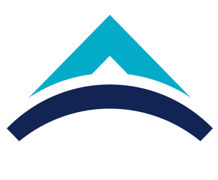 ECTS Course Description FormECTS Course Description FormECTS Course Description FormECTS Course Description FormECTS Course Description FormECTS Course Description FormECTS Course Description FormECTS Course Description FormECTS Course Description FormECTS Course Description FormECTS Course Description FormECTS Course Description FormECTS Course Description FormECTS Course Description FormECTS Course Description FormECTS Course Description FormECTS Course Description FormECTS Course Description FormECTS Course Description FormECTS Course Description FormECTS Course Description FormECTS Course Description FormECTS Course Description FormPART I (Senate Approval)PART I (Senate Approval)PART I (Senate Approval)PART I (Senate Approval)PART I (Senate Approval)PART I (Senate Approval)PART I (Senate Approval)PART I (Senate Approval)PART I (Senate Approval)PART I (Senate Approval)PART I (Senate Approval)PART I (Senate Approval)PART I (Senate Approval)PART I (Senate Approval)PART I (Senate Approval)PART I (Senate Approval)PART I (Senate Approval)PART I (Senate Approval)PART I (Senate Approval)PART I (Senate Approval)PART I (Senate Approval)PART I (Senate Approval)PART I (Senate Approval)PART I (Senate Approval)PART I (Senate Approval)PART I (Senate Approval)PART I (Senate Approval)Offering School  EngineeringEngineeringEngineeringEngineeringEngineeringEngineeringEngineeringEngineeringEngineeringEngineeringEngineeringEngineeringEngineeringEngineeringEngineeringEngineeringEngineeringEngineeringEngineeringEngineeringEngineeringEngineeringEngineeringEngineeringEngineeringEngineeringOffering DepartmentComputer EngineeringComputer EngineeringComputer EngineeringComputer EngineeringComputer EngineeringComputer EngineeringComputer EngineeringComputer EngineeringComputer EngineeringComputer EngineeringComputer EngineeringComputer EngineeringComputer EngineeringComputer EngineeringComputer EngineeringComputer EngineeringComputer EngineeringComputer EngineeringComputer EngineeringComputer EngineeringComputer EngineeringComputer EngineeringComputer EngineeringComputer EngineeringComputer EngineeringComputer EngineeringProgram(s) Offered toComputer EngineeringComputer EngineeringComputer EngineeringComputer EngineeringComputer EngineeringComputer EngineeringComputer EngineeringComputer EngineeringComputer EngineeringComputer EngineeringComputer EngineeringComputer EngineeringProgram(s) Offered toProgram(s) Offered toCourse Code CS 303CS 303CS 303CS 303CS 303CS 303CS 303CS 303CS 303CS 303CS 303CS 303CS 303CS 303CS 303CS 303CS 303CS 303CS 303CS 303CS 303CS 303CS 303CS 303CS 303CS 303Course NamePrinciples of Programming LanguagePrinciples of Programming LanguagePrinciples of Programming LanguagePrinciples of Programming LanguagePrinciples of Programming LanguagePrinciples of Programming LanguagePrinciples of Programming LanguagePrinciples of Programming LanguagePrinciples of Programming LanguagePrinciples of Programming LanguagePrinciples of Programming LanguagePrinciples of Programming LanguagePrinciples of Programming LanguagePrinciples of Programming LanguagePrinciples of Programming LanguagePrinciples of Programming LanguagePrinciples of Programming LanguagePrinciples of Programming LanguagePrinciples of Programming LanguagePrinciples of Programming LanguagePrinciples of Programming LanguagePrinciples of Programming LanguagePrinciples of Programming LanguagePrinciples of Programming LanguagePrinciples of Programming LanguagePrinciples of Programming LanguageLanguage of InstructionEnglishEnglishEnglishEnglishEnglishEnglishEnglishEnglishEnglishEnglishEnglishEnglishEnglishEnglishEnglishEnglishEnglishEnglishEnglishEnglishEnglishEnglishEnglishEnglishEnglishEnglishType of CourseCompulsoryCompulsoryCompulsoryCompulsoryCompulsoryCompulsoryCompulsoryCompulsoryCompulsoryCompulsoryCompulsoryCompulsoryCompulsoryCompulsoryCompulsoryCompulsoryCompulsoryCompulsoryCompulsoryCompulsoryCompulsoryCompulsoryCompulsoryCompulsoryCompulsoryCompulsoryLevel of CourseUndergraduateUndergraduateUndergraduateUndergraduateUndergraduateUndergraduateUndergraduateUndergraduateUndergraduateUndergraduateUndergraduateUndergraduateUndergraduateUndergraduateUndergraduateUndergraduateUndergraduateUndergraduateUndergraduateUndergraduateUndergraduateUndergraduateUndergraduateUndergraduateUndergraduateUndergraduateHours per WeekLecture: 3Lecture: 3Lecture: 3Lecture: 3Laboratory:Laboratory:Laboratory:Laboratory:Recitation: Recitation: Practical: Practical: Practical: Practical: Practical: Studio: Studio: Studio: Studio: Studio: Studio: Other: Other: Other: Other: Other: ECTS Credit66666666666666666666666666Grading ModeLetter GradeLetter GradeLetter GradeLetter GradeLetter GradeLetter GradeLetter GradeLetter GradeLetter GradeLetter GradeLetter GradeLetter GradeLetter GradeLetter GradeLetter GradeLetter GradeLetter GradeLetter GradeLetter GradeLetter GradeLetter GradeLetter GradeLetter GradeLetter GradeLetter GradeLetter GradePre-requisitesCS 102CS 102CS 102CS 102CS 102CS 102CS 102CS 102CS 102CS 102CS 102CS 102CS 102CS 102CS 102CS 102CS 102CS 102CS 102CS 102CS 102CS 102CS 102CS 102CS 102CS 102Co-requisites--------------------------Registration Restriction--------------------------Educational ObjectiveThe main objective of this course is to introduce the fundamental concepts underpinning programming languages such as syntax and semantics as well as discuss the reasoning about program behaviour.The main objective of this course is to introduce the fundamental concepts underpinning programming languages such as syntax and semantics as well as discuss the reasoning about program behaviour.The main objective of this course is to introduce the fundamental concepts underpinning programming languages such as syntax and semantics as well as discuss the reasoning about program behaviour.The main objective of this course is to introduce the fundamental concepts underpinning programming languages such as syntax and semantics as well as discuss the reasoning about program behaviour.The main objective of this course is to introduce the fundamental concepts underpinning programming languages such as syntax and semantics as well as discuss the reasoning about program behaviour.The main objective of this course is to introduce the fundamental concepts underpinning programming languages such as syntax and semantics as well as discuss the reasoning about program behaviour.The main objective of this course is to introduce the fundamental concepts underpinning programming languages such as syntax and semantics as well as discuss the reasoning about program behaviour.The main objective of this course is to introduce the fundamental concepts underpinning programming languages such as syntax and semantics as well as discuss the reasoning about program behaviour.The main objective of this course is to introduce the fundamental concepts underpinning programming languages such as syntax and semantics as well as discuss the reasoning about program behaviour.The main objective of this course is to introduce the fundamental concepts underpinning programming languages such as syntax and semantics as well as discuss the reasoning about program behaviour.The main objective of this course is to introduce the fundamental concepts underpinning programming languages such as syntax and semantics as well as discuss the reasoning about program behaviour.The main objective of this course is to introduce the fundamental concepts underpinning programming languages such as syntax and semantics as well as discuss the reasoning about program behaviour.The main objective of this course is to introduce the fundamental concepts underpinning programming languages such as syntax and semantics as well as discuss the reasoning about program behaviour.The main objective of this course is to introduce the fundamental concepts underpinning programming languages such as syntax and semantics as well as discuss the reasoning about program behaviour.The main objective of this course is to introduce the fundamental concepts underpinning programming languages such as syntax and semantics as well as discuss the reasoning about program behaviour.The main objective of this course is to introduce the fundamental concepts underpinning programming languages such as syntax and semantics as well as discuss the reasoning about program behaviour.The main objective of this course is to introduce the fundamental concepts underpinning programming languages such as syntax and semantics as well as discuss the reasoning about program behaviour.The main objective of this course is to introduce the fundamental concepts underpinning programming languages such as syntax and semantics as well as discuss the reasoning about program behaviour.The main objective of this course is to introduce the fundamental concepts underpinning programming languages such as syntax and semantics as well as discuss the reasoning about program behaviour.The main objective of this course is to introduce the fundamental concepts underpinning programming languages such as syntax and semantics as well as discuss the reasoning about program behaviour.The main objective of this course is to introduce the fundamental concepts underpinning programming languages such as syntax and semantics as well as discuss the reasoning about program behaviour.The main objective of this course is to introduce the fundamental concepts underpinning programming languages such as syntax and semantics as well as discuss the reasoning about program behaviour.The main objective of this course is to introduce the fundamental concepts underpinning programming languages such as syntax and semantics as well as discuss the reasoning about program behaviour.The main objective of this course is to introduce the fundamental concepts underpinning programming languages such as syntax and semantics as well as discuss the reasoning about program behaviour.The main objective of this course is to introduce the fundamental concepts underpinning programming languages such as syntax and semantics as well as discuss the reasoning about program behaviour.The main objective of this course is to introduce the fundamental concepts underpinning programming languages such as syntax and semantics as well as discuss the reasoning about program behaviour.Course DescriptionThis course introduces the fundamentals of programming language design, semantics and implementation. Topics include the syntax and semantics of functional, imperative, logic and concurrent programming paradigms, tools for lexical and syntactical analysers, lambda calculus, type systems, abstract data types.This course introduces the fundamentals of programming language design, semantics and implementation. Topics include the syntax and semantics of functional, imperative, logic and concurrent programming paradigms, tools for lexical and syntactical analysers, lambda calculus, type systems, abstract data types.This course introduces the fundamentals of programming language design, semantics and implementation. Topics include the syntax and semantics of functional, imperative, logic and concurrent programming paradigms, tools for lexical and syntactical analysers, lambda calculus, type systems, abstract data types.This course introduces the fundamentals of programming language design, semantics and implementation. Topics include the syntax and semantics of functional, imperative, logic and concurrent programming paradigms, tools for lexical and syntactical analysers, lambda calculus, type systems, abstract data types.This course introduces the fundamentals of programming language design, semantics and implementation. Topics include the syntax and semantics of functional, imperative, logic and concurrent programming paradigms, tools for lexical and syntactical analysers, lambda calculus, type systems, abstract data types.This course introduces the fundamentals of programming language design, semantics and implementation. Topics include the syntax and semantics of functional, imperative, logic and concurrent programming paradigms, tools for lexical and syntactical analysers, lambda calculus, type systems, abstract data types.This course introduces the fundamentals of programming language design, semantics and implementation. Topics include the syntax and semantics of functional, imperative, logic and concurrent programming paradigms, tools for lexical and syntactical analysers, lambda calculus, type systems, abstract data types.This course introduces the fundamentals of programming language design, semantics and implementation. Topics include the syntax and semantics of functional, imperative, logic and concurrent programming paradigms, tools for lexical and syntactical analysers, lambda calculus, type systems, abstract data types.This course introduces the fundamentals of programming language design, semantics and implementation. Topics include the syntax and semantics of functional, imperative, logic and concurrent programming paradigms, tools for lexical and syntactical analysers, lambda calculus, type systems, abstract data types.This course introduces the fundamentals of programming language design, semantics and implementation. Topics include the syntax and semantics of functional, imperative, logic and concurrent programming paradigms, tools for lexical and syntactical analysers, lambda calculus, type systems, abstract data types.This course introduces the fundamentals of programming language design, semantics and implementation. Topics include the syntax and semantics of functional, imperative, logic and concurrent programming paradigms, tools for lexical and syntactical analysers, lambda calculus, type systems, abstract data types.This course introduces the fundamentals of programming language design, semantics and implementation. Topics include the syntax and semantics of functional, imperative, logic and concurrent programming paradigms, tools for lexical and syntactical analysers, lambda calculus, type systems, abstract data types.This course introduces the fundamentals of programming language design, semantics and implementation. Topics include the syntax and semantics of functional, imperative, logic and concurrent programming paradigms, tools for lexical and syntactical analysers, lambda calculus, type systems, abstract data types.This course introduces the fundamentals of programming language design, semantics and implementation. Topics include the syntax and semantics of functional, imperative, logic and concurrent programming paradigms, tools for lexical and syntactical analysers, lambda calculus, type systems, abstract data types.This course introduces the fundamentals of programming language design, semantics and implementation. Topics include the syntax and semantics of functional, imperative, logic and concurrent programming paradigms, tools for lexical and syntactical analysers, lambda calculus, type systems, abstract data types.This course introduces the fundamentals of programming language design, semantics and implementation. Topics include the syntax and semantics of functional, imperative, logic and concurrent programming paradigms, tools for lexical and syntactical analysers, lambda calculus, type systems, abstract data types.This course introduces the fundamentals of programming language design, semantics and implementation. Topics include the syntax and semantics of functional, imperative, logic and concurrent programming paradigms, tools for lexical and syntactical analysers, lambda calculus, type systems, abstract data types.This course introduces the fundamentals of programming language design, semantics and implementation. Topics include the syntax and semantics of functional, imperative, logic and concurrent programming paradigms, tools for lexical and syntactical analysers, lambda calculus, type systems, abstract data types.This course introduces the fundamentals of programming language design, semantics and implementation. Topics include the syntax and semantics of functional, imperative, logic and concurrent programming paradigms, tools for lexical and syntactical analysers, lambda calculus, type systems, abstract data types.This course introduces the fundamentals of programming language design, semantics and implementation. Topics include the syntax and semantics of functional, imperative, logic and concurrent programming paradigms, tools for lexical and syntactical analysers, lambda calculus, type systems, abstract data types.This course introduces the fundamentals of programming language design, semantics and implementation. Topics include the syntax and semantics of functional, imperative, logic and concurrent programming paradigms, tools for lexical and syntactical analysers, lambda calculus, type systems, abstract data types.This course introduces the fundamentals of programming language design, semantics and implementation. Topics include the syntax and semantics of functional, imperative, logic and concurrent programming paradigms, tools for lexical and syntactical analysers, lambda calculus, type systems, abstract data types.This course introduces the fundamentals of programming language design, semantics and implementation. Topics include the syntax and semantics of functional, imperative, logic and concurrent programming paradigms, tools for lexical and syntactical analysers, lambda calculus, type systems, abstract data types.This course introduces the fundamentals of programming language design, semantics and implementation. Topics include the syntax and semantics of functional, imperative, logic and concurrent programming paradigms, tools for lexical and syntactical analysers, lambda calculus, type systems, abstract data types.This course introduces the fundamentals of programming language design, semantics and implementation. Topics include the syntax and semantics of functional, imperative, logic and concurrent programming paradigms, tools for lexical and syntactical analysers, lambda calculus, type systems, abstract data types.This course introduces the fundamentals of programming language design, semantics and implementation. Topics include the syntax and semantics of functional, imperative, logic and concurrent programming paradigms, tools for lexical and syntactical analysers, lambda calculus, type systems, abstract data types.Learning Outcomes L01: Describe the main principles of imperative, functional, object oriented and logic-oriented programming languagesL02: Distinguish type disciplines in various programming languages L03: Use formal semantics to reason about program behaviourL04: Implement program interpreters and type inference algorithms L05: Interpret and compare functional and logic programmingL01: Describe the main principles of imperative, functional, object oriented and logic-oriented programming languagesL02: Distinguish type disciplines in various programming languages L03: Use formal semantics to reason about program behaviourL04: Implement program interpreters and type inference algorithms L05: Interpret and compare functional and logic programmingL01: Describe the main principles of imperative, functional, object oriented and logic-oriented programming languagesL02: Distinguish type disciplines in various programming languages L03: Use formal semantics to reason about program behaviourL04: Implement program interpreters and type inference algorithms L05: Interpret and compare functional and logic programmingL01: Describe the main principles of imperative, functional, object oriented and logic-oriented programming languagesL02: Distinguish type disciplines in various programming languages L03: Use formal semantics to reason about program behaviourL04: Implement program interpreters and type inference algorithms L05: Interpret and compare functional and logic programmingL01: Describe the main principles of imperative, functional, object oriented and logic-oriented programming languagesL02: Distinguish type disciplines in various programming languages L03: Use formal semantics to reason about program behaviourL04: Implement program interpreters and type inference algorithms L05: Interpret and compare functional and logic programmingL01: Describe the main principles of imperative, functional, object oriented and logic-oriented programming languagesL02: Distinguish type disciplines in various programming languages L03: Use formal semantics to reason about program behaviourL04: Implement program interpreters and type inference algorithms L05: Interpret and compare functional and logic programmingL01: Describe the main principles of imperative, functional, object oriented and logic-oriented programming languagesL02: Distinguish type disciplines in various programming languages L03: Use formal semantics to reason about program behaviourL04: Implement program interpreters and type inference algorithms L05: Interpret and compare functional and logic programmingL01: Describe the main principles of imperative, functional, object oriented and logic-oriented programming languagesL02: Distinguish type disciplines in various programming languages L03: Use formal semantics to reason about program behaviourL04: Implement program interpreters and type inference algorithms L05: Interpret and compare functional and logic programmingL01: Describe the main principles of imperative, functional, object oriented and logic-oriented programming languagesL02: Distinguish type disciplines in various programming languages L03: Use formal semantics to reason about program behaviourL04: Implement program interpreters and type inference algorithms L05: Interpret and compare functional and logic programmingL01: Describe the main principles of imperative, functional, object oriented and logic-oriented programming languagesL02: Distinguish type disciplines in various programming languages L03: Use formal semantics to reason about program behaviourL04: Implement program interpreters and type inference algorithms L05: Interpret and compare functional and logic programmingL01: Describe the main principles of imperative, functional, object oriented and logic-oriented programming languagesL02: Distinguish type disciplines in various programming languages L03: Use formal semantics to reason about program behaviourL04: Implement program interpreters and type inference algorithms L05: Interpret and compare functional and logic programmingL01: Describe the main principles of imperative, functional, object oriented and logic-oriented programming languagesL02: Distinguish type disciplines in various programming languages L03: Use formal semantics to reason about program behaviourL04: Implement program interpreters and type inference algorithms L05: Interpret and compare functional and logic programmingL01: Describe the main principles of imperative, functional, object oriented and logic-oriented programming languagesL02: Distinguish type disciplines in various programming languages L03: Use formal semantics to reason about program behaviourL04: Implement program interpreters and type inference algorithms L05: Interpret and compare functional and logic programmingL01: Describe the main principles of imperative, functional, object oriented and logic-oriented programming languagesL02: Distinguish type disciplines in various programming languages L03: Use formal semantics to reason about program behaviourL04: Implement program interpreters and type inference algorithms L05: Interpret and compare functional and logic programmingL01: Describe the main principles of imperative, functional, object oriented and logic-oriented programming languagesL02: Distinguish type disciplines in various programming languages L03: Use formal semantics to reason about program behaviourL04: Implement program interpreters and type inference algorithms L05: Interpret and compare functional and logic programmingL01: Describe the main principles of imperative, functional, object oriented and logic-oriented programming languagesL02: Distinguish type disciplines in various programming languages L03: Use formal semantics to reason about program behaviourL04: Implement program interpreters and type inference algorithms L05: Interpret and compare functional and logic programmingL01: Describe the main principles of imperative, functional, object oriented and logic-oriented programming languagesL02: Distinguish type disciplines in various programming languages L03: Use formal semantics to reason about program behaviourL04: Implement program interpreters and type inference algorithms L05: Interpret and compare functional and logic programmingL01: Describe the main principles of imperative, functional, object oriented and logic-oriented programming languagesL02: Distinguish type disciplines in various programming languages L03: Use formal semantics to reason about program behaviourL04: Implement program interpreters and type inference algorithms L05: Interpret and compare functional and logic programmingL01: Describe the main principles of imperative, functional, object oriented and logic-oriented programming languagesL02: Distinguish type disciplines in various programming languages L03: Use formal semantics to reason about program behaviourL04: Implement program interpreters and type inference algorithms L05: Interpret and compare functional and logic programmingL01: Describe the main principles of imperative, functional, object oriented and logic-oriented programming languagesL02: Distinguish type disciplines in various programming languages L03: Use formal semantics to reason about program behaviourL04: Implement program interpreters and type inference algorithms L05: Interpret and compare functional and logic programmingLearning Outcomes L01: Describe the main principles of imperative, functional, object oriented and logic-oriented programming languagesL02: Distinguish type disciplines in various programming languages L03: Use formal semantics to reason about program behaviourL04: Implement program interpreters and type inference algorithms L05: Interpret and compare functional and logic programmingL01: Describe the main principles of imperative, functional, object oriented and logic-oriented programming languagesL02: Distinguish type disciplines in various programming languages L03: Use formal semantics to reason about program behaviourL04: Implement program interpreters and type inference algorithms L05: Interpret and compare functional and logic programmingL01: Describe the main principles of imperative, functional, object oriented and logic-oriented programming languagesL02: Distinguish type disciplines in various programming languages L03: Use formal semantics to reason about program behaviourL04: Implement program interpreters and type inference algorithms L05: Interpret and compare functional and logic programmingL01: Describe the main principles of imperative, functional, object oriented and logic-oriented programming languagesL02: Distinguish type disciplines in various programming languages L03: Use formal semantics to reason about program behaviourL04: Implement program interpreters and type inference algorithms L05: Interpret and compare functional and logic programmingL01: Describe the main principles of imperative, functional, object oriented and logic-oriented programming languagesL02: Distinguish type disciplines in various programming languages L03: Use formal semantics to reason about program behaviourL04: Implement program interpreters and type inference algorithms L05: Interpret and compare functional and logic programmingL01: Describe the main principles of imperative, functional, object oriented and logic-oriented programming languagesL02: Distinguish type disciplines in various programming languages L03: Use formal semantics to reason about program behaviourL04: Implement program interpreters and type inference algorithms L05: Interpret and compare functional and logic programmingL01: Describe the main principles of imperative, functional, object oriented and logic-oriented programming languagesL02: Distinguish type disciplines in various programming languages L03: Use formal semantics to reason about program behaviourL04: Implement program interpreters and type inference algorithms L05: Interpret and compare functional and logic programmingL01: Describe the main principles of imperative, functional, object oriented and logic-oriented programming languagesL02: Distinguish type disciplines in various programming languages L03: Use formal semantics to reason about program behaviourL04: Implement program interpreters and type inference algorithms L05: Interpret and compare functional and logic programmingL01: Describe the main principles of imperative, functional, object oriented and logic-oriented programming languagesL02: Distinguish type disciplines in various programming languages L03: Use formal semantics to reason about program behaviourL04: Implement program interpreters and type inference algorithms L05: Interpret and compare functional and logic programmingL01: Describe the main principles of imperative, functional, object oriented and logic-oriented programming languagesL02: Distinguish type disciplines in various programming languages L03: Use formal semantics to reason about program behaviourL04: Implement program interpreters and type inference algorithms L05: Interpret and compare functional and logic programmingL01: Describe the main principles of imperative, functional, object oriented and logic-oriented programming languagesL02: Distinguish type disciplines in various programming languages L03: Use formal semantics to reason about program behaviourL04: Implement program interpreters and type inference algorithms L05: Interpret and compare functional and logic programmingL01: Describe the main principles of imperative, functional, object oriented and logic-oriented programming languagesL02: Distinguish type disciplines in various programming languages L03: Use formal semantics to reason about program behaviourL04: Implement program interpreters and type inference algorithms L05: Interpret and compare functional and logic programmingL01: Describe the main principles of imperative, functional, object oriented and logic-oriented programming languagesL02: Distinguish type disciplines in various programming languages L03: Use formal semantics to reason about program behaviourL04: Implement program interpreters and type inference algorithms L05: Interpret and compare functional and logic programmingL01: Describe the main principles of imperative, functional, object oriented and logic-oriented programming languagesL02: Distinguish type disciplines in various programming languages L03: Use formal semantics to reason about program behaviourL04: Implement program interpreters and type inference algorithms L05: Interpret and compare functional and logic programmingL01: Describe the main principles of imperative, functional, object oriented and logic-oriented programming languagesL02: Distinguish type disciplines in various programming languages L03: Use formal semantics to reason about program behaviourL04: Implement program interpreters and type inference algorithms L05: Interpret and compare functional and logic programmingL01: Describe the main principles of imperative, functional, object oriented and logic-oriented programming languagesL02: Distinguish type disciplines in various programming languages L03: Use formal semantics to reason about program behaviourL04: Implement program interpreters and type inference algorithms L05: Interpret and compare functional and logic programmingL01: Describe the main principles of imperative, functional, object oriented and logic-oriented programming languagesL02: Distinguish type disciplines in various programming languages L03: Use formal semantics to reason about program behaviourL04: Implement program interpreters and type inference algorithms L05: Interpret and compare functional and logic programmingL01: Describe the main principles of imperative, functional, object oriented and logic-oriented programming languagesL02: Distinguish type disciplines in various programming languages L03: Use formal semantics to reason about program behaviourL04: Implement program interpreters and type inference algorithms L05: Interpret and compare functional and logic programmingL01: Describe the main principles of imperative, functional, object oriented and logic-oriented programming languagesL02: Distinguish type disciplines in various programming languages L03: Use formal semantics to reason about program behaviourL04: Implement program interpreters and type inference algorithms L05: Interpret and compare functional and logic programmingL01: Describe the main principles of imperative, functional, object oriented and logic-oriented programming languagesL02: Distinguish type disciplines in various programming languages L03: Use formal semantics to reason about program behaviourL04: Implement program interpreters and type inference algorithms L05: Interpret and compare functional and logic programmingLearning Outcomes L01: Describe the main principles of imperative, functional, object oriented and logic-oriented programming languagesL02: Distinguish type disciplines in various programming languages L03: Use formal semantics to reason about program behaviourL04: Implement program interpreters and type inference algorithms L05: Interpret and compare functional and logic programmingL01: Describe the main principles of imperative, functional, object oriented and logic-oriented programming languagesL02: Distinguish type disciplines in various programming languages L03: Use formal semantics to reason about program behaviourL04: Implement program interpreters and type inference algorithms L05: Interpret and compare functional and logic programmingL01: Describe the main principles of imperative, functional, object oriented and logic-oriented programming languagesL02: Distinguish type disciplines in various programming languages L03: Use formal semantics to reason about program behaviourL04: Implement program interpreters and type inference algorithms L05: Interpret and compare functional and logic programmingL01: Describe the main principles of imperative, functional, object oriented and logic-oriented programming languagesL02: Distinguish type disciplines in various programming languages L03: Use formal semantics to reason about program behaviourL04: Implement program interpreters and type inference algorithms L05: Interpret and compare functional and logic programmingL01: Describe the main principles of imperative, functional, object oriented and logic-oriented programming languagesL02: Distinguish type disciplines in various programming languages L03: Use formal semantics to reason about program behaviourL04: Implement program interpreters and type inference algorithms L05: Interpret and compare functional and logic programmingL01: Describe the main principles of imperative, functional, object oriented and logic-oriented programming languagesL02: Distinguish type disciplines in various programming languages L03: Use formal semantics to reason about program behaviourL04: Implement program interpreters and type inference algorithms L05: Interpret and compare functional and logic programmingL01: Describe the main principles of imperative, functional, object oriented and logic-oriented programming languagesL02: Distinguish type disciplines in various programming languages L03: Use formal semantics to reason about program behaviourL04: Implement program interpreters and type inference algorithms L05: Interpret and compare functional and logic programmingL01: Describe the main principles of imperative, functional, object oriented and logic-oriented programming languagesL02: Distinguish type disciplines in various programming languages L03: Use formal semantics to reason about program behaviourL04: Implement program interpreters and type inference algorithms L05: Interpret and compare functional and logic programmingL01: Describe the main principles of imperative, functional, object oriented and logic-oriented programming languagesL02: Distinguish type disciplines in various programming languages L03: Use formal semantics to reason about program behaviourL04: Implement program interpreters and type inference algorithms L05: Interpret and compare functional and logic programmingL01: Describe the main principles of imperative, functional, object oriented and logic-oriented programming languagesL02: Distinguish type disciplines in various programming languages L03: Use formal semantics to reason about program behaviourL04: Implement program interpreters and type inference algorithms L05: Interpret and compare functional and logic programmingL01: Describe the main principles of imperative, functional, object oriented and logic-oriented programming languagesL02: Distinguish type disciplines in various programming languages L03: Use formal semantics to reason about program behaviourL04: Implement program interpreters and type inference algorithms L05: Interpret and compare functional and logic programmingL01: Describe the main principles of imperative, functional, object oriented and logic-oriented programming languagesL02: Distinguish type disciplines in various programming languages L03: Use formal semantics to reason about program behaviourL04: Implement program interpreters and type inference algorithms L05: Interpret and compare functional and logic programmingL01: Describe the main principles of imperative, functional, object oriented and logic-oriented programming languagesL02: Distinguish type disciplines in various programming languages L03: Use formal semantics to reason about program behaviourL04: Implement program interpreters and type inference algorithms L05: Interpret and compare functional and logic programmingL01: Describe the main principles of imperative, functional, object oriented and logic-oriented programming languagesL02: Distinguish type disciplines in various programming languages L03: Use formal semantics to reason about program behaviourL04: Implement program interpreters and type inference algorithms L05: Interpret and compare functional and logic programmingL01: Describe the main principles of imperative, functional, object oriented and logic-oriented programming languagesL02: Distinguish type disciplines in various programming languages L03: Use formal semantics to reason about program behaviourL04: Implement program interpreters and type inference algorithms L05: Interpret and compare functional and logic programmingL01: Describe the main principles of imperative, functional, object oriented and logic-oriented programming languagesL02: Distinguish type disciplines in various programming languages L03: Use formal semantics to reason about program behaviourL04: Implement program interpreters and type inference algorithms L05: Interpret and compare functional and logic programmingL01: Describe the main principles of imperative, functional, object oriented and logic-oriented programming languagesL02: Distinguish type disciplines in various programming languages L03: Use formal semantics to reason about program behaviourL04: Implement program interpreters and type inference algorithms L05: Interpret and compare functional and logic programmingL01: Describe the main principles of imperative, functional, object oriented and logic-oriented programming languagesL02: Distinguish type disciplines in various programming languages L03: Use formal semantics to reason about program behaviourL04: Implement program interpreters and type inference algorithms L05: Interpret and compare functional and logic programmingL01: Describe the main principles of imperative, functional, object oriented and logic-oriented programming languagesL02: Distinguish type disciplines in various programming languages L03: Use formal semantics to reason about program behaviourL04: Implement program interpreters and type inference algorithms L05: Interpret and compare functional and logic programmingL01: Describe the main principles of imperative, functional, object oriented and logic-oriented programming languagesL02: Distinguish type disciplines in various programming languages L03: Use formal semantics to reason about program behaviourL04: Implement program interpreters and type inference algorithms L05: Interpret and compare functional and logic programmingLearning Outcomes L01: Describe the main principles of imperative, functional, object oriented and logic-oriented programming languagesL02: Distinguish type disciplines in various programming languages L03: Use formal semantics to reason about program behaviourL04: Implement program interpreters and type inference algorithms L05: Interpret and compare functional and logic programmingL01: Describe the main principles of imperative, functional, object oriented and logic-oriented programming languagesL02: Distinguish type disciplines in various programming languages L03: Use formal semantics to reason about program behaviourL04: Implement program interpreters and type inference algorithms L05: Interpret and compare functional and logic programmingL01: Describe the main principles of imperative, functional, object oriented and logic-oriented programming languagesL02: Distinguish type disciplines in various programming languages L03: Use formal semantics to reason about program behaviourL04: Implement program interpreters and type inference algorithms L05: Interpret and compare functional and logic programmingL01: Describe the main principles of imperative, functional, object oriented and logic-oriented programming languagesL02: Distinguish type disciplines in various programming languages L03: Use formal semantics to reason about program behaviourL04: Implement program interpreters and type inference algorithms L05: Interpret and compare functional and logic programmingL01: Describe the main principles of imperative, functional, object oriented and logic-oriented programming languagesL02: Distinguish type disciplines in various programming languages L03: Use formal semantics to reason about program behaviourL04: Implement program interpreters and type inference algorithms L05: Interpret and compare functional and logic programmingL01: Describe the main principles of imperative, functional, object oriented and logic-oriented programming languagesL02: Distinguish type disciplines in various programming languages L03: Use formal semantics to reason about program behaviourL04: Implement program interpreters and type inference algorithms L05: Interpret and compare functional and logic programmingL01: Describe the main principles of imperative, functional, object oriented and logic-oriented programming languagesL02: Distinguish type disciplines in various programming languages L03: Use formal semantics to reason about program behaviourL04: Implement program interpreters and type inference algorithms L05: Interpret and compare functional and logic programmingL01: Describe the main principles of imperative, functional, object oriented and logic-oriented programming languagesL02: Distinguish type disciplines in various programming languages L03: Use formal semantics to reason about program behaviourL04: Implement program interpreters and type inference algorithms L05: Interpret and compare functional and logic programmingL01: Describe the main principles of imperative, functional, object oriented and logic-oriented programming languagesL02: Distinguish type disciplines in various programming languages L03: Use formal semantics to reason about program behaviourL04: Implement program interpreters and type inference algorithms L05: Interpret and compare functional and logic programmingL01: Describe the main principles of imperative, functional, object oriented and logic-oriented programming languagesL02: Distinguish type disciplines in various programming languages L03: Use formal semantics to reason about program behaviourL04: Implement program interpreters and type inference algorithms L05: Interpret and compare functional and logic programmingL01: Describe the main principles of imperative, functional, object oriented and logic-oriented programming languagesL02: Distinguish type disciplines in various programming languages L03: Use formal semantics to reason about program behaviourL04: Implement program interpreters and type inference algorithms L05: Interpret and compare functional and logic programmingL01: Describe the main principles of imperative, functional, object oriented and logic-oriented programming languagesL02: Distinguish type disciplines in various programming languages L03: Use formal semantics to reason about program behaviourL04: Implement program interpreters and type inference algorithms L05: Interpret and compare functional and logic programmingL01: Describe the main principles of imperative, functional, object oriented and logic-oriented programming languagesL02: Distinguish type disciplines in various programming languages L03: Use formal semantics to reason about program behaviourL04: Implement program interpreters and type inference algorithms L05: Interpret and compare functional and logic programmingL01: Describe the main principles of imperative, functional, object oriented and logic-oriented programming languagesL02: Distinguish type disciplines in various programming languages L03: Use formal semantics to reason about program behaviourL04: Implement program interpreters and type inference algorithms L05: Interpret and compare functional and logic programmingL01: Describe the main principles of imperative, functional, object oriented and logic-oriented programming languagesL02: Distinguish type disciplines in various programming languages L03: Use formal semantics to reason about program behaviourL04: Implement program interpreters and type inference algorithms L05: Interpret and compare functional and logic programmingL01: Describe the main principles of imperative, functional, object oriented and logic-oriented programming languagesL02: Distinguish type disciplines in various programming languages L03: Use formal semantics to reason about program behaviourL04: Implement program interpreters and type inference algorithms L05: Interpret and compare functional and logic programmingL01: Describe the main principles of imperative, functional, object oriented and logic-oriented programming languagesL02: Distinguish type disciplines in various programming languages L03: Use formal semantics to reason about program behaviourL04: Implement program interpreters and type inference algorithms L05: Interpret and compare functional and logic programmingL01: Describe the main principles of imperative, functional, object oriented and logic-oriented programming languagesL02: Distinguish type disciplines in various programming languages L03: Use formal semantics to reason about program behaviourL04: Implement program interpreters and type inference algorithms L05: Interpret and compare functional and logic programmingL01: Describe the main principles of imperative, functional, object oriented and logic-oriented programming languagesL02: Distinguish type disciplines in various programming languages L03: Use formal semantics to reason about program behaviourL04: Implement program interpreters and type inference algorithms L05: Interpret and compare functional and logic programmingL01: Describe the main principles of imperative, functional, object oriented and logic-oriented programming languagesL02: Distinguish type disciplines in various programming languages L03: Use formal semantics to reason about program behaviourL04: Implement program interpreters and type inference algorithms L05: Interpret and compare functional and logic programmingLearning Outcomes L01: Describe the main principles of imperative, functional, object oriented and logic-oriented programming languagesL02: Distinguish type disciplines in various programming languages L03: Use formal semantics to reason about program behaviourL04: Implement program interpreters and type inference algorithms L05: Interpret and compare functional and logic programmingL01: Describe the main principles of imperative, functional, object oriented and logic-oriented programming languagesL02: Distinguish type disciplines in various programming languages L03: Use formal semantics to reason about program behaviourL04: Implement program interpreters and type inference algorithms L05: Interpret and compare functional and logic programmingL01: Describe the main principles of imperative, functional, object oriented and logic-oriented programming languagesL02: Distinguish type disciplines in various programming languages L03: Use formal semantics to reason about program behaviourL04: Implement program interpreters and type inference algorithms L05: Interpret and compare functional and logic programmingL01: Describe the main principles of imperative, functional, object oriented and logic-oriented programming languagesL02: Distinguish type disciplines in various programming languages L03: Use formal semantics to reason about program behaviourL04: Implement program interpreters and type inference algorithms L05: Interpret and compare functional and logic programmingL01: Describe the main principles of imperative, functional, object oriented and logic-oriented programming languagesL02: Distinguish type disciplines in various programming languages L03: Use formal semantics to reason about program behaviourL04: Implement program interpreters and type inference algorithms L05: Interpret and compare functional and logic programmingL01: Describe the main principles of imperative, functional, object oriented and logic-oriented programming languagesL02: Distinguish type disciplines in various programming languages L03: Use formal semantics to reason about program behaviourL04: Implement program interpreters and type inference algorithms L05: Interpret and compare functional and logic programmingL01: Describe the main principles of imperative, functional, object oriented and logic-oriented programming languagesL02: Distinguish type disciplines in various programming languages L03: Use formal semantics to reason about program behaviourL04: Implement program interpreters and type inference algorithms L05: Interpret and compare functional and logic programmingL01: Describe the main principles of imperative, functional, object oriented and logic-oriented programming languagesL02: Distinguish type disciplines in various programming languages L03: Use formal semantics to reason about program behaviourL04: Implement program interpreters and type inference algorithms L05: Interpret and compare functional and logic programmingL01: Describe the main principles of imperative, functional, object oriented and logic-oriented programming languagesL02: Distinguish type disciplines in various programming languages L03: Use formal semantics to reason about program behaviourL04: Implement program interpreters and type inference algorithms L05: Interpret and compare functional and logic programmingL01: Describe the main principles of imperative, functional, object oriented and logic-oriented programming languagesL02: Distinguish type disciplines in various programming languages L03: Use formal semantics to reason about program behaviourL04: Implement program interpreters and type inference algorithms L05: Interpret and compare functional and logic programmingL01: Describe the main principles of imperative, functional, object oriented and logic-oriented programming languagesL02: Distinguish type disciplines in various programming languages L03: Use formal semantics to reason about program behaviourL04: Implement program interpreters and type inference algorithms L05: Interpret and compare functional and logic programmingL01: Describe the main principles of imperative, functional, object oriented and logic-oriented programming languagesL02: Distinguish type disciplines in various programming languages L03: Use formal semantics to reason about program behaviourL04: Implement program interpreters and type inference algorithms L05: Interpret and compare functional and logic programmingL01: Describe the main principles of imperative, functional, object oriented and logic-oriented programming languagesL02: Distinguish type disciplines in various programming languages L03: Use formal semantics to reason about program behaviourL04: Implement program interpreters and type inference algorithms L05: Interpret and compare functional and logic programmingL01: Describe the main principles of imperative, functional, object oriented and logic-oriented programming languagesL02: Distinguish type disciplines in various programming languages L03: Use formal semantics to reason about program behaviourL04: Implement program interpreters and type inference algorithms L05: Interpret and compare functional and logic programmingL01: Describe the main principles of imperative, functional, object oriented and logic-oriented programming languagesL02: Distinguish type disciplines in various programming languages L03: Use formal semantics to reason about program behaviourL04: Implement program interpreters and type inference algorithms L05: Interpret and compare functional and logic programmingL01: Describe the main principles of imperative, functional, object oriented and logic-oriented programming languagesL02: Distinguish type disciplines in various programming languages L03: Use formal semantics to reason about program behaviourL04: Implement program interpreters and type inference algorithms L05: Interpret and compare functional and logic programmingL01: Describe the main principles of imperative, functional, object oriented and logic-oriented programming languagesL02: Distinguish type disciplines in various programming languages L03: Use formal semantics to reason about program behaviourL04: Implement program interpreters and type inference algorithms L05: Interpret and compare functional and logic programmingL01: Describe the main principles of imperative, functional, object oriented and logic-oriented programming languagesL02: Distinguish type disciplines in various programming languages L03: Use formal semantics to reason about program behaviourL04: Implement program interpreters and type inference algorithms L05: Interpret and compare functional and logic programmingL01: Describe the main principles of imperative, functional, object oriented and logic-oriented programming languagesL02: Distinguish type disciplines in various programming languages L03: Use formal semantics to reason about program behaviourL04: Implement program interpreters and type inference algorithms L05: Interpret and compare functional and logic programmingL01: Describe the main principles of imperative, functional, object oriented and logic-oriented programming languagesL02: Distinguish type disciplines in various programming languages L03: Use formal semantics to reason about program behaviourL04: Implement program interpreters and type inference algorithms L05: Interpret and compare functional and logic programmingLearning Outcomes L01: Describe the main principles of imperative, functional, object oriented and logic-oriented programming languagesL02: Distinguish type disciplines in various programming languages L03: Use formal semantics to reason about program behaviourL04: Implement program interpreters and type inference algorithms L05: Interpret and compare functional and logic programmingL01: Describe the main principles of imperative, functional, object oriented and logic-oriented programming languagesL02: Distinguish type disciplines in various programming languages L03: Use formal semantics to reason about program behaviourL04: Implement program interpreters and type inference algorithms L05: Interpret and compare functional and logic programmingL01: Describe the main principles of imperative, functional, object oriented and logic-oriented programming languagesL02: Distinguish type disciplines in various programming languages L03: Use formal semantics to reason about program behaviourL04: Implement program interpreters and type inference algorithms L05: Interpret and compare functional and logic programmingL01: Describe the main principles of imperative, functional, object oriented and logic-oriented programming languagesL02: Distinguish type disciplines in various programming languages L03: Use formal semantics to reason about program behaviourL04: Implement program interpreters and type inference algorithms L05: Interpret and compare functional and logic programmingL01: Describe the main principles of imperative, functional, object oriented and logic-oriented programming languagesL02: Distinguish type disciplines in various programming languages L03: Use formal semantics to reason about program behaviourL04: Implement program interpreters and type inference algorithms L05: Interpret and compare functional and logic programmingL01: Describe the main principles of imperative, functional, object oriented and logic-oriented programming languagesL02: Distinguish type disciplines in various programming languages L03: Use formal semantics to reason about program behaviourL04: Implement program interpreters and type inference algorithms L05: Interpret and compare functional and logic programmingL01: Describe the main principles of imperative, functional, object oriented and logic-oriented programming languagesL02: Distinguish type disciplines in various programming languages L03: Use formal semantics to reason about program behaviourL04: Implement program interpreters and type inference algorithms L05: Interpret and compare functional and logic programmingL01: Describe the main principles of imperative, functional, object oriented and logic-oriented programming languagesL02: Distinguish type disciplines in various programming languages L03: Use formal semantics to reason about program behaviourL04: Implement program interpreters and type inference algorithms L05: Interpret and compare functional and logic programmingL01: Describe the main principles of imperative, functional, object oriented and logic-oriented programming languagesL02: Distinguish type disciplines in various programming languages L03: Use formal semantics to reason about program behaviourL04: Implement program interpreters and type inference algorithms L05: Interpret and compare functional and logic programmingL01: Describe the main principles of imperative, functional, object oriented and logic-oriented programming languagesL02: Distinguish type disciplines in various programming languages L03: Use formal semantics to reason about program behaviourL04: Implement program interpreters and type inference algorithms L05: Interpret and compare functional and logic programmingL01: Describe the main principles of imperative, functional, object oriented and logic-oriented programming languagesL02: Distinguish type disciplines in various programming languages L03: Use formal semantics to reason about program behaviourL04: Implement program interpreters and type inference algorithms L05: Interpret and compare functional and logic programmingL01: Describe the main principles of imperative, functional, object oriented and logic-oriented programming languagesL02: Distinguish type disciplines in various programming languages L03: Use formal semantics to reason about program behaviourL04: Implement program interpreters and type inference algorithms L05: Interpret and compare functional and logic programmingL01: Describe the main principles of imperative, functional, object oriented and logic-oriented programming languagesL02: Distinguish type disciplines in various programming languages L03: Use formal semantics to reason about program behaviourL04: Implement program interpreters and type inference algorithms L05: Interpret and compare functional and logic programmingL01: Describe the main principles of imperative, functional, object oriented and logic-oriented programming languagesL02: Distinguish type disciplines in various programming languages L03: Use formal semantics to reason about program behaviourL04: Implement program interpreters and type inference algorithms L05: Interpret and compare functional and logic programmingL01: Describe the main principles of imperative, functional, object oriented and logic-oriented programming languagesL02: Distinguish type disciplines in various programming languages L03: Use formal semantics to reason about program behaviourL04: Implement program interpreters and type inference algorithms L05: Interpret and compare functional and logic programmingL01: Describe the main principles of imperative, functional, object oriented and logic-oriented programming languagesL02: Distinguish type disciplines in various programming languages L03: Use formal semantics to reason about program behaviourL04: Implement program interpreters and type inference algorithms L05: Interpret and compare functional and logic programmingL01: Describe the main principles of imperative, functional, object oriented and logic-oriented programming languagesL02: Distinguish type disciplines in various programming languages L03: Use formal semantics to reason about program behaviourL04: Implement program interpreters and type inference algorithms L05: Interpret and compare functional and logic programmingL01: Describe the main principles of imperative, functional, object oriented and logic-oriented programming languagesL02: Distinguish type disciplines in various programming languages L03: Use formal semantics to reason about program behaviourL04: Implement program interpreters and type inference algorithms L05: Interpret and compare functional and logic programmingL01: Describe the main principles of imperative, functional, object oriented and logic-oriented programming languagesL02: Distinguish type disciplines in various programming languages L03: Use formal semantics to reason about program behaviourL04: Implement program interpreters and type inference algorithms L05: Interpret and compare functional and logic programmingL01: Describe the main principles of imperative, functional, object oriented and logic-oriented programming languagesL02: Distinguish type disciplines in various programming languages L03: Use formal semantics to reason about program behaviourL04: Implement program interpreters and type inference algorithms L05: Interpret and compare functional and logic programmingLearning Outcomes L01: Describe the main principles of imperative, functional, object oriented and logic-oriented programming languagesL02: Distinguish type disciplines in various programming languages L03: Use formal semantics to reason about program behaviourL04: Implement program interpreters and type inference algorithms L05: Interpret and compare functional and logic programmingL01: Describe the main principles of imperative, functional, object oriented and logic-oriented programming languagesL02: Distinguish type disciplines in various programming languages L03: Use formal semantics to reason about program behaviourL04: Implement program interpreters and type inference algorithms L05: Interpret and compare functional and logic programmingL01: Describe the main principles of imperative, functional, object oriented and logic-oriented programming languagesL02: Distinguish type disciplines in various programming languages L03: Use formal semantics to reason about program behaviourL04: Implement program interpreters and type inference algorithms L05: Interpret and compare functional and logic programmingL01: Describe the main principles of imperative, functional, object oriented and logic-oriented programming languagesL02: Distinguish type disciplines in various programming languages L03: Use formal semantics to reason about program behaviourL04: Implement program interpreters and type inference algorithms L05: Interpret and compare functional and logic programmingL01: Describe the main principles of imperative, functional, object oriented and logic-oriented programming languagesL02: Distinguish type disciplines in various programming languages L03: Use formal semantics to reason about program behaviourL04: Implement program interpreters and type inference algorithms L05: Interpret and compare functional and logic programmingL01: Describe the main principles of imperative, functional, object oriented and logic-oriented programming languagesL02: Distinguish type disciplines in various programming languages L03: Use formal semantics to reason about program behaviourL04: Implement program interpreters and type inference algorithms L05: Interpret and compare functional and logic programmingL01: Describe the main principles of imperative, functional, object oriented and logic-oriented programming languagesL02: Distinguish type disciplines in various programming languages L03: Use formal semantics to reason about program behaviourL04: Implement program interpreters and type inference algorithms L05: Interpret and compare functional and logic programmingL01: Describe the main principles of imperative, functional, object oriented and logic-oriented programming languagesL02: Distinguish type disciplines in various programming languages L03: Use formal semantics to reason about program behaviourL04: Implement program interpreters and type inference algorithms L05: Interpret and compare functional and logic programmingL01: Describe the main principles of imperative, functional, object oriented and logic-oriented programming languagesL02: Distinguish type disciplines in various programming languages L03: Use formal semantics to reason about program behaviourL04: Implement program interpreters and type inference algorithms L05: Interpret and compare functional and logic programmingL01: Describe the main principles of imperative, functional, object oriented and logic-oriented programming languagesL02: Distinguish type disciplines in various programming languages L03: Use formal semantics to reason about program behaviourL04: Implement program interpreters and type inference algorithms L05: Interpret and compare functional and logic programmingL01: Describe the main principles of imperative, functional, object oriented and logic-oriented programming languagesL02: Distinguish type disciplines in various programming languages L03: Use formal semantics to reason about program behaviourL04: Implement program interpreters and type inference algorithms L05: Interpret and compare functional and logic programmingL01: Describe the main principles of imperative, functional, object oriented and logic-oriented programming languagesL02: Distinguish type disciplines in various programming languages L03: Use formal semantics to reason about program behaviourL04: Implement program interpreters and type inference algorithms L05: Interpret and compare functional and logic programmingL01: Describe the main principles of imperative, functional, object oriented and logic-oriented programming languagesL02: Distinguish type disciplines in various programming languages L03: Use formal semantics to reason about program behaviourL04: Implement program interpreters and type inference algorithms L05: Interpret and compare functional and logic programmingL01: Describe the main principles of imperative, functional, object oriented and logic-oriented programming languagesL02: Distinguish type disciplines in various programming languages L03: Use formal semantics to reason about program behaviourL04: Implement program interpreters and type inference algorithms L05: Interpret and compare functional and logic programmingL01: Describe the main principles of imperative, functional, object oriented and logic-oriented programming languagesL02: Distinguish type disciplines in various programming languages L03: Use formal semantics to reason about program behaviourL04: Implement program interpreters and type inference algorithms L05: Interpret and compare functional and logic programmingL01: Describe the main principles of imperative, functional, object oriented and logic-oriented programming languagesL02: Distinguish type disciplines in various programming languages L03: Use formal semantics to reason about program behaviourL04: Implement program interpreters and type inference algorithms L05: Interpret and compare functional and logic programmingL01: Describe the main principles of imperative, functional, object oriented and logic-oriented programming languagesL02: Distinguish type disciplines in various programming languages L03: Use formal semantics to reason about program behaviourL04: Implement program interpreters and type inference algorithms L05: Interpret and compare functional and logic programmingL01: Describe the main principles of imperative, functional, object oriented and logic-oriented programming languagesL02: Distinguish type disciplines in various programming languages L03: Use formal semantics to reason about program behaviourL04: Implement program interpreters and type inference algorithms L05: Interpret and compare functional and logic programmingL01: Describe the main principles of imperative, functional, object oriented and logic-oriented programming languagesL02: Distinguish type disciplines in various programming languages L03: Use formal semantics to reason about program behaviourL04: Implement program interpreters and type inference algorithms L05: Interpret and compare functional and logic programmingL01: Describe the main principles of imperative, functional, object oriented and logic-oriented programming languagesL02: Distinguish type disciplines in various programming languages L03: Use formal semantics to reason about program behaviourL04: Implement program interpreters and type inference algorithms L05: Interpret and compare functional and logic programmingPART II ( Faculty Board Approval)PART II ( Faculty Board Approval)PART II ( Faculty Board Approval)PART II ( Faculty Board Approval)PART II ( Faculty Board Approval)PART II ( Faculty Board Approval)PART II ( Faculty Board Approval)PART II ( Faculty Board Approval)PART II ( Faculty Board Approval)PART II ( Faculty Board Approval)PART II ( Faculty Board Approval)PART II ( Faculty Board Approval)PART II ( Faculty Board Approval)PART II ( Faculty Board Approval)PART II ( Faculty Board Approval)PART II ( Faculty Board Approval)PART II ( Faculty Board Approval)PART II ( Faculty Board Approval)PART II ( Faculty Board Approval)PART II ( Faculty Board Approval)PART II ( Faculty Board Approval)PART II ( Faculty Board Approval)PART II ( Faculty Board Approval)PART II ( Faculty Board Approval)PART II ( Faculty Board Approval)PART II ( Faculty Board Approval)PART II ( Faculty Board Approval)Basic Outcomes (University-wide)Basic Outcomes (University-wide)No.Program OutcomesProgram OutcomesProgram OutcomesProgram OutcomesProgram OutcomesProgram OutcomesProgram OutcomesProgram OutcomesProgram OutcomesLO1LO1LO1LO2LO2LO2LO3LO3LO4LO4LO4LO4LO4LO5Basic Outcomes (University-wide)Basic Outcomes (University-wide)PO1Ability to communicate effectively and write and present a report in Turkish and English. Ability to communicate effectively and write and present a report in Turkish and English. Ability to communicate effectively and write and present a report in Turkish and English. Ability to communicate effectively and write and present a report in Turkish and English. Ability to communicate effectively and write and present a report in Turkish and English. Ability to communicate effectively and write and present a report in Turkish and English. Ability to communicate effectively and write and present a report in Turkish and English. Ability to communicate effectively and write and present a report in Turkish and English. Ability to communicate effectively and write and present a report in Turkish and English. 2                   1              1                0                0     1                 1                 1               1                1                   1                 1                 1               1                1                   0                 0                 0               0                0                  0                 0                 0               0                0                  0                 0                 0               0                0                  0                 0                 1               1                0                  0                 0                 0               0                0                  0                 0                 0               0                0                  0                 0                 0               0                0                  0                 0                 0               0                0                  2                 2                 2               2               2                  0                 0                 1               1               0                  2                   1              1                0                0     1                 1                 1               1                1                   1                 1                 1               1                1                   0                 0                 0               0                0                  0                 0                 0               0                0                  0                 0                 0               0                0                  0                 0                 1               1                0                  0                 0                 0               0                0                  0                 0                 0               0                0                  0                 0                 0               0                0                  0                 0                 0               0                0                  2                 2                 2               2               2                  0                 0                 1               1               0                  2                   1              1                0                0     1                 1                 1               1                1                   1                 1                 1               1                1                   0                 0                 0               0                0                  0                 0                 0               0                0                  0                 0                 0               0                0                  0                 0                 1               1                0                  0                 0                 0               0                0                  0                 0                 0               0                0                  0                 0                 0               0                0                  0                 0                 0               0                0                  2                 2                 2               2               2                  0                 0                 1               1               0                  2                   1              1                0                0     1                 1                 1               1                1                   1                 1                 1               1                1                   0                 0                 0               0                0                  0                 0                 0               0                0                  0                 0                 0               0                0                  0                 0                 1               1                0                  0                 0                 0               0                0                  0                 0                 0               0                0                  0                 0                 0               0                0                  0                 0                 0               0                0                  2                 2                 2               2               2                  0                 0                 1               1               0                  2                   1              1                0                0     1                 1                 1               1                1                   1                 1                 1               1                1                   0                 0                 0               0                0                  0                 0                 0               0                0                  0                 0                 0               0                0                  0                 0                 1               1                0                  0                 0                 0               0                0                  0                 0                 0               0                0                  0                 0                 0               0                0                  0                 0                 0               0                0                  2                 2                 2               2               2                  0                 0                 1               1               0                  2                   1              1                0                0     1                 1                 1               1                1                   1                 1                 1               1                1                   0                 0                 0               0                0                  0                 0                 0               0                0                  0                 0                 0               0                0                  0                 0                 1               1                0                  0                 0                 0               0                0                  0                 0                 0               0                0                  0                 0                 0               0                0                  0                 0                 0               0                0                  2                 2                 2               2               2                  0                 0                 1               1               0                  2                   1              1                0                0     1                 1                 1               1                1                   1                 1                 1               1                1                   0                 0                 0               0                0                  0                 0                 0               0                0                  0                 0                 0               0                0                  0                 0                 1               1                0                  0                 0                 0               0                0                  0                 0                 0               0                0                  0                 0                 0               0                0                  0                 0                 0               0                0                  2                 2                 2               2               2                  0                 0                 1               1               0                  2                   1              1                0                0     1                 1                 1               1                1                   1                 1                 1               1                1                   0                 0                 0               0                0                  0                 0                 0               0                0                  0                 0                 0               0                0                  0                 0                 1               1                0                  0                 0                 0               0                0                  0                 0                 0               0                0                  0                 0                 0               0                0                  0                 0                 0               0                0                  2                 2                 2               2               2                  0                 0                 1               1               0                  2                   1              1                0                0     1                 1                 1               1                1                   1                 1                 1               1                1                   0                 0                 0               0                0                  0                 0                 0               0                0                  0                 0                 0               0                0                  0                 0                 1               1                0                  0                 0                 0               0                0                  0                 0                 0               0                0                  0                 0                 0               0                0                  0                 0                 0               0                0                  2                 2                 2               2               2                  0                 0                 1               1               0                  2                   1              1                0                0     1                 1                 1               1                1                   1                 1                 1               1                1                   0                 0                 0               0                0                  0                 0                 0               0                0                  0                 0                 0               0                0                  0                 0                 1               1                0                  0                 0                 0               0                0                  0                 0                 0               0                0                  0                 0                 0               0                0                  0                 0                 0               0                0                  2                 2                 2               2               2                  0                 0                 1               1               0                  2                   1              1                0                0     1                 1                 1               1                1                   1                 1                 1               1                1                   0                 0                 0               0                0                  0                 0                 0               0                0                  0                 0                 0               0                0                  0                 0                 1               1                0                  0                 0                 0               0                0                  0                 0                 0               0                0                  0                 0                 0               0                0                  0                 0                 0               0                0                  2                 2                 2               2               2                  0                 0                 1               1               0                  2                   1              1                0                0     1                 1                 1               1                1                   1                 1                 1               1                1                   0                 0                 0               0                0                  0                 0                 0               0                0                  0                 0                 0               0                0                  0                 0                 1               1                0                  0                 0                 0               0                0                  0                 0                 0               0                0                  0                 0                 0               0                0                  0                 0                 0               0                0                  2                 2                 2               2               2                  0                 0                 1               1               0                  2                   1              1                0                0     1                 1                 1               1                1                   1                 1                 1               1                1                   0                 0                 0               0                0                  0                 0                 0               0                0                  0                 0                 0               0                0                  0                 0                 1               1                0                  0                 0                 0               0                0                  0                 0                 0               0                0                  0                 0                 0               0                0                  0                 0                 0               0                0                  2                 2                 2               2               2                  0                 0                 1               1               0                  2                   1              1                0                0     1                 1                 1               1                1                   1                 1                 1               1                1                   0                 0                 0               0                0                  0                 0                 0               0                0                  0                 0                 0               0                0                  0                 0                 1               1                0                  0                 0                 0               0                0                  0                 0                 0               0                0                  0                 0                 0               0                0                  0                 0                 0               0                0                  2                 2                 2               2               2                  0                 0                 1               1               0                  2                   1              1                0                0     1                 1                 1               1                1                   1                 1                 1               1                1                   0                 0                 0               0                0                  0                 0                 0               0                0                  0                 0                 0               0                0                  0                 0                 1               1                0                  0                 0                 0               0                0                  0                 0                 0               0                0                  0                 0                 0               0                0                  0                 0                 0               0                0                  2                 2                 2               2               2                  0                 0                 1               1               0                  Basic Outcomes (University-wide)Basic Outcomes (University-wide)PO2Ability to work individually, and in intra-disciplinary and multi-disciplinary teams.Ability to work individually, and in intra-disciplinary and multi-disciplinary teams.Ability to work individually, and in intra-disciplinary and multi-disciplinary teams.Ability to work individually, and in intra-disciplinary and multi-disciplinary teams.Ability to work individually, and in intra-disciplinary and multi-disciplinary teams.Ability to work individually, and in intra-disciplinary and multi-disciplinary teams.Ability to work individually, and in intra-disciplinary and multi-disciplinary teams.Ability to work individually, and in intra-disciplinary and multi-disciplinary teams.Ability to work individually, and in intra-disciplinary and multi-disciplinary teams.2                   1              1                0                0     1                 1                 1               1                1                   1                 1                 1               1                1                   0                 0                 0               0                0                  0                 0                 0               0                0                  0                 0                 0               0                0                  0                 0                 1               1                0                  0                 0                 0               0                0                  0                 0                 0               0                0                  0                 0                 0               0                0                  0                 0                 0               0                0                  2                 2                 2               2               2                  0                 0                 1               1               0                  2                   1              1                0                0     1                 1                 1               1                1                   1                 1                 1               1                1                   0                 0                 0               0                0                  0                 0                 0               0                0                  0                 0                 0               0                0                  0                 0                 1               1                0                  0                 0                 0               0                0                  0                 0                 0               0                0                  0                 0                 0               0                0                  0                 0                 0               0                0                  2                 2                 2               2               2                  0                 0                 1               1               0                  2                   1              1                0                0     1                 1                 1               1                1                   1                 1                 1               1                1                   0                 0                 0               0                0                  0                 0                 0               0                0                  0                 0                 0               0                0                  0                 0                 1               1                0                  0                 0                 0               0                0                  0                 0                 0               0                0                  0                 0                 0               0                0                  0                 0                 0               0                0                  2                 2                 2               2               2                  0                 0                 1               1               0                  2                   1              1                0                0     1                 1                 1               1                1                   1                 1                 1               1                1                   0                 0                 0               0                0                  0                 0                 0               0                0                  0                 0                 0               0                0                  0                 0                 1               1                0                  0                 0                 0               0                0                  0                 0                 0               0                0                  0                 0                 0               0                0                  0                 0                 0               0                0                  2                 2                 2               2               2                  0                 0                 1               1               0                  2                   1              1                0                0     1                 1                 1               1                1                   1                 1                 1               1                1                   0                 0                 0               0                0                  0                 0                 0               0                0                  0                 0                 0               0                0                  0                 0                 1               1                0                  0                 0                 0               0                0                  0                 0                 0               0                0                  0                 0                 0               0                0                  0                 0                 0               0                0                  2                 2                 2               2               2                  0                 0                 1               1               0                  2                   1              1                0                0     1                 1                 1               1                1                   1                 1                 1               1                1                   0                 0                 0               0                0                  0                 0                 0               0                0                  0                 0                 0               0                0                  0                 0                 1               1                0                  0                 0                 0               0                0                  0                 0                 0               0                0                  0                 0                 0               0                0                  0                 0                 0               0                0                  2                 2                 2               2               2                  0                 0                 1               1               0                  2                   1              1                0                0     1                 1                 1               1                1                   1                 1                 1               1                1                   0                 0                 0               0                0                  0                 0                 0               0                0                  0                 0                 0               0                0                  0                 0                 1               1                0                  0                 0                 0               0                0                  0                 0                 0               0                0                  0                 0                 0               0                0                  0                 0                 0               0                0                  2                 2                 2               2               2                  0                 0                 1               1               0                  2                   1              1                0                0     1                 1                 1               1                1                   1                 1                 1               1                1                   0                 0                 0               0                0                  0                 0                 0               0                0                  0                 0                 0               0                0                  0                 0                 1               1                0                  0                 0                 0               0                0                  0                 0                 0               0                0                  0                 0                 0               0                0                  0                 0                 0               0                0                  2                 2                 2               2               2                  0                 0                 1               1               0                  2                   1              1                0                0     1                 1                 1               1                1                   1                 1                 1               1                1                   0                 0                 0               0                0                  0                 0                 0               0                0                  0                 0                 0               0                0                  0                 0                 1               1                0                  0                 0                 0               0                0                  0                 0                 0               0                0                  0                 0                 0               0                0                  0                 0                 0               0                0                  2                 2                 2               2               2                  0                 0                 1               1               0                  2                   1              1                0                0     1                 1                 1               1                1                   1                 1                 1               1                1                   0                 0                 0               0                0                  0                 0                 0               0                0                  0                 0                 0               0                0                  0                 0                 1               1                0                  0                 0                 0               0                0                  0                 0                 0               0                0                  0                 0                 0               0                0                  0                 0                 0               0                0                  2                 2                 2               2               2                  0                 0                 1               1               0                  2                   1              1                0                0     1                 1                 1               1                1                   1                 1                 1               1                1                   0                 0                 0               0                0                  0                 0                 0               0                0                  0                 0                 0               0                0                  0                 0                 1               1                0                  0                 0                 0               0                0                  0                 0                 0               0                0                  0                 0                 0               0                0                  0                 0                 0               0                0                  2                 2                 2               2               2                  0                 0                 1               1               0                  2                   1              1                0                0     1                 1                 1               1                1                   1                 1                 1               1                1                   0                 0                 0               0                0                  0                 0                 0               0                0                  0                 0                 0               0                0                  0                 0                 1               1                0                  0                 0                 0               0                0                  0                 0                 0               0                0                  0                 0                 0               0                0                  0                 0                 0               0                0                  2                 2                 2               2               2                  0                 0                 1               1               0                  2                   1              1                0                0     1                 1                 1               1                1                   1                 1                 1               1                1                   0                 0                 0               0                0                  0                 0                 0               0                0                  0                 0                 0               0                0                  0                 0                 1               1                0                  0                 0                 0               0                0                  0                 0                 0               0                0                  0                 0                 0               0                0                  0                 0                 0               0                0                  2                 2                 2               2               2                  0                 0                 1               1               0                  2                   1              1                0                0     1                 1                 1               1                1                   1                 1                 1               1                1                   0                 0                 0               0                0                  0                 0                 0               0                0                  0                 0                 0               0                0                  0                 0                 1               1                0                  0                 0                 0               0                0                  0                 0                 0               0                0                  0                 0                 0               0                0                  0                 0                 0               0                0                  2                 2                 2               2               2                  0                 0                 1               1               0                  2                   1              1                0                0     1                 1                 1               1                1                   1                 1                 1               1                1                   0                 0                 0               0                0                  0                 0                 0               0                0                  0                 0                 0               0                0                  0                 0                 1               1                0                  0                 0                 0               0                0                  0                 0                 0               0                0                  0                 0                 0               0                0                  0                 0                 0               0                0                  2                 2                 2               2               2                  0                 0                 1               1               0                  Basic Outcomes (University-wide)Basic Outcomes (University-wide)PO3Recognition of the need for life-long learning and ability to access information, follow developments in science and technology, and continually reinvent oneself.Recognition of the need for life-long learning and ability to access information, follow developments in science and technology, and continually reinvent oneself.Recognition of the need for life-long learning and ability to access information, follow developments in science and technology, and continually reinvent oneself.Recognition of the need for life-long learning and ability to access information, follow developments in science and technology, and continually reinvent oneself.Recognition of the need for life-long learning and ability to access information, follow developments in science and technology, and continually reinvent oneself.Recognition of the need for life-long learning and ability to access information, follow developments in science and technology, and continually reinvent oneself.Recognition of the need for life-long learning and ability to access information, follow developments in science and technology, and continually reinvent oneself.Recognition of the need for life-long learning and ability to access information, follow developments in science and technology, and continually reinvent oneself.Recognition of the need for life-long learning and ability to access information, follow developments in science and technology, and continually reinvent oneself.2                   1              1                0                0     1                 1                 1               1                1                   1                 1                 1               1                1                   0                 0                 0               0                0                  0                 0                 0               0                0                  0                 0                 0               0                0                  0                 0                 1               1                0                  0                 0                 0               0                0                  0                 0                 0               0                0                  0                 0                 0               0                0                  0                 0                 0               0                0                  2                 2                 2               2               2                  0                 0                 1               1               0                  2                   1              1                0                0     1                 1                 1               1                1                   1                 1                 1               1                1                   0                 0                 0               0                0                  0                 0                 0               0                0                  0                 0                 0               0                0                  0                 0                 1               1                0                  0                 0                 0               0                0                  0                 0                 0               0                0                  0                 0                 0               0                0                  0                 0                 0               0                0                  2                 2                 2               2               2                  0                 0                 1               1               0                  2                   1              1                0                0     1                 1                 1               1                1                   1                 1                 1               1                1                   0                 0                 0               0                0                  0                 0                 0               0                0                  0                 0                 0               0                0                  0                 0                 1               1                0                  0                 0                 0               0                0                  0                 0                 0               0                0                  0                 0                 0               0                0                  0                 0                 0               0                0                  2                 2                 2               2               2                  0                 0                 1               1               0                  2                   1              1                0                0     1                 1                 1               1                1                   1                 1                 1               1                1                   0                 0                 0               0                0                  0                 0                 0               0                0                  0                 0                 0               0                0                  0                 0                 1               1                0                  0                 0                 0               0                0                  0                 0                 0               0                0                  0                 0                 0               0                0                  0                 0                 0               0                0                  2                 2                 2               2               2                  0                 0                 1               1               0                  2                   1              1                0                0     1                 1                 1               1                1                   1                 1                 1               1                1                   0                 0                 0               0                0                  0                 0                 0               0                0                  0                 0                 0               0                0                  0                 0                 1               1                0                  0                 0                 0               0                0                  0                 0                 0               0                0                  0                 0                 0               0                0                  0                 0                 0               0                0                  2                 2                 2               2               2                  0                 0                 1               1               0                  2                   1              1                0                0     1                 1                 1               1                1                   1                 1                 1               1                1                   0                 0                 0               0                0                  0                 0                 0               0                0                  0                 0                 0               0                0                  0                 0                 1               1                0                  0                 0                 0               0                0                  0                 0                 0               0                0                  0                 0                 0               0                0                  0                 0                 0               0                0                  2                 2                 2               2               2                  0                 0                 1               1               0                  2                   1              1                0                0     1                 1                 1               1                1                   1                 1                 1               1                1                   0                 0                 0               0                0                  0                 0                 0               0                0                  0                 0                 0               0                0                  0                 0                 1               1                0                  0                 0                 0               0                0                  0                 0                 0               0                0                  0                 0                 0               0                0                  0                 0                 0               0                0                  2                 2                 2               2               2                  0                 0                 1               1               0                  2                   1              1                0                0     1                 1                 1               1                1                   1                 1                 1               1                1                   0                 0                 0               0                0                  0                 0                 0               0                0                  0                 0                 0               0                0                  0                 0                 1               1                0                  0                 0                 0               0                0                  0                 0                 0               0                0                  0                 0                 0               0                0                  0                 0                 0               0                0                  2                 2                 2               2               2                  0                 0                 1               1               0                  2                   1              1                0                0     1                 1                 1               1                1                   1                 1                 1               1                1                   0                 0                 0               0                0                  0                 0                 0               0                0                  0                 0                 0               0                0                  0                 0                 1               1                0                  0                 0                 0               0                0                  0                 0                 0               0                0                  0                 0                 0               0                0                  0                 0                 0               0                0                  2                 2                 2               2               2                  0                 0                 1               1               0                  2                   1              1                0                0     1                 1                 1               1                1                   1                 1                 1               1                1                   0                 0                 0               0                0                  0                 0                 0               0                0                  0                 0                 0               0                0                  0                 0                 1               1                0                  0                 0                 0               0                0                  0                 0                 0               0                0                  0                 0                 0               0                0                  0                 0                 0               0                0                  2                 2                 2               2               2                  0                 0                 1               1               0                  2                   1              1                0                0     1                 1                 1               1                1                   1                 1                 1               1                1                   0                 0                 0               0                0                  0                 0                 0               0                0                  0                 0                 0               0                0                  0                 0                 1               1                0                  0                 0                 0               0                0                  0                 0                 0               0                0                  0                 0                 0               0                0                  0                 0                 0               0                0                  2                 2                 2               2               2                  0                 0                 1               1               0                  2                   1              1                0                0     1                 1                 1               1                1                   1                 1                 1               1                1                   0                 0                 0               0                0                  0                 0                 0               0                0                  0                 0                 0               0                0                  0                 0                 1               1                0                  0                 0                 0               0                0                  0                 0                 0               0                0                  0                 0                 0               0                0                  0                 0                 0               0                0                  2                 2                 2               2               2                  0                 0                 1               1               0                  2                   1              1                0                0     1                 1                 1               1                1                   1                 1                 1               1                1                   0                 0                 0               0                0                  0                 0                 0               0                0                  0                 0                 0               0                0                  0                 0                 1               1                0                  0                 0                 0               0                0                  0                 0                 0               0                0                  0                 0                 0               0                0                  0                 0                 0               0                0                  2                 2                 2               2               2                  0                 0                 1               1               0                  2                   1              1                0                0     1                 1                 1               1                1                   1                 1                 1               1                1                   0                 0                 0               0                0                  0                 0                 0               0                0                  0                 0                 0               0                0                  0                 0                 1               1                0                  0                 0                 0               0                0                  0                 0                 0               0                0                  0                 0                 0               0                0                  0                 0                 0               0                0                  2                 2                 2               2               2                  0                 0                 1               1               0                  2                   1              1                0                0     1                 1                 1               1                1                   1                 1                 1               1                1                   0                 0                 0               0                0                  0                 0                 0               0                0                  0                 0                 0               0                0                  0                 0                 1               1                0                  0                 0                 0               0                0                  0                 0                 0               0                0                  0                 0                 0               0                0                  0                 0                 0               0                0                  2                 2                 2               2               2                  0                 0                 1               1               0                  Basic Outcomes (University-wide)Basic Outcomes (University-wide)PO4Knowledge of project management, risk management, innovation and change management, entrepreneurship, and sustainable development.Knowledge of project management, risk management, innovation and change management, entrepreneurship, and sustainable development.Knowledge of project management, risk management, innovation and change management, entrepreneurship, and sustainable development.Knowledge of project management, risk management, innovation and change management, entrepreneurship, and sustainable development.Knowledge of project management, risk management, innovation and change management, entrepreneurship, and sustainable development.Knowledge of project management, risk management, innovation and change management, entrepreneurship, and sustainable development.Knowledge of project management, risk management, innovation and change management, entrepreneurship, and sustainable development.Knowledge of project management, risk management, innovation and change management, entrepreneurship, and sustainable development.Knowledge of project management, risk management, innovation and change management, entrepreneurship, and sustainable development.2                   1              1                0                0     1                 1                 1               1                1                   1                 1                 1               1                1                   0                 0                 0               0                0                  0                 0                 0               0                0                  0                 0                 0               0                0                  0                 0                 1               1                0                  0                 0                 0               0                0                  0                 0                 0               0                0                  0                 0                 0               0                0                  0                 0                 0               0                0                  2                 2                 2               2               2                  0                 0                 1               1               0                  2                   1              1                0                0     1                 1                 1               1                1                   1                 1                 1               1                1                   0                 0                 0               0                0                  0                 0                 0               0                0                  0                 0                 0               0                0                  0                 0                 1               1                0                  0                 0                 0               0                0                  0                 0                 0               0                0                  0                 0                 0               0                0                  0                 0                 0               0                0                  2                 2                 2               2               2                  0                 0                 1               1               0                  2                   1              1                0                0     1                 1                 1               1                1                   1                 1                 1               1                1                   0                 0                 0               0                0                  0                 0                 0               0                0                  0                 0                 0               0                0                  0                 0                 1               1                0                  0                 0                 0               0                0                  0                 0                 0               0                0                  0                 0                 0               0                0                  0                 0                 0               0                0                  2                 2                 2               2               2                  0                 0                 1               1               0                  2                   1              1                0                0     1                 1                 1               1                1                   1                 1                 1               1                1                   0                 0                 0               0                0                  0                 0                 0               0                0                  0                 0                 0               0                0                  0                 0                 1               1                0                  0                 0                 0               0                0                  0                 0                 0               0                0                  0                 0                 0               0                0                  0                 0                 0               0                0                  2                 2                 2               2               2                  0                 0                 1               1               0                  2                   1              1                0                0     1                 1                 1               1                1                   1                 1                 1               1                1                   0                 0                 0               0                0                  0                 0                 0               0                0                  0                 0                 0               0                0                  0                 0                 1               1                0                  0                 0                 0               0                0                  0                 0                 0               0                0                  0                 0                 0               0                0                  0                 0                 0               0                0                  2                 2                 2               2               2                  0                 0                 1               1               0                  2                   1              1                0                0     1                 1                 1               1                1                   1                 1                 1               1                1                   0                 0                 0               0                0                  0                 0                 0               0                0                  0                 0                 0               0                0                  0                 0                 1               1                0                  0                 0                 0               0                0                  0                 0                 0               0                0                  0                 0                 0               0                0                  0                 0                 0               0                0                  2                 2                 2               2               2                  0                 0                 1               1               0                  2                   1              1                0                0     1                 1                 1               1                1                   1                 1                 1               1                1                   0                 0                 0               0                0                  0                 0                 0               0                0                  0                 0                 0               0                0                  0                 0                 1               1                0                  0                 0                 0               0                0                  0                 0                 0               0                0                  0                 0                 0               0                0                  0                 0                 0               0                0                  2                 2                 2               2               2                  0                 0                 1               1               0                  2                   1              1                0                0     1                 1                 1               1                1                   1                 1                 1               1                1                   0                 0                 0               0                0                  0                 0                 0               0                0                  0                 0                 0               0                0                  0                 0                 1               1                0                  0                 0                 0               0                0                  0                 0                 0               0                0                  0                 0                 0               0                0                  0                 0                 0               0                0                  2                 2                 2               2               2                  0                 0                 1               1               0                  2                   1              1                0                0     1                 1                 1               1                1                   1                 1                 1               1                1                   0                 0                 0               0                0                  0                 0                 0               0                0                  0                 0                 0               0                0                  0                 0                 1               1                0                  0                 0                 0               0                0                  0                 0                 0               0                0                  0                 0                 0               0                0                  0                 0                 0               0                0                  2                 2                 2               2               2                  0                 0                 1               1               0                  2                   1              1                0                0     1                 1                 1               1                1                   1                 1                 1               1                1                   0                 0                 0               0                0                  0                 0                 0               0                0                  0                 0                 0               0                0                  0                 0                 1               1                0                  0                 0                 0               0                0                  0                 0                 0               0                0                  0                 0                 0               0                0                  0                 0                 0               0                0                  2                 2                 2               2               2                  0                 0                 1               1               0                  2                   1              1                0                0     1                 1                 1               1                1                   1                 1                 1               1                1                   0                 0                 0               0                0                  0                 0                 0               0                0                  0                 0                 0               0                0                  0                 0                 1               1                0                  0                 0                 0               0                0                  0                 0                 0               0                0                  0                 0                 0               0                0                  0                 0                 0               0                0                  2                 2                 2               2               2                  0                 0                 1               1               0                  2                   1              1                0                0     1                 1                 1               1                1                   1                 1                 1               1                1                   0                 0                 0               0                0                  0                 0                 0               0                0                  0                 0                 0               0                0                  0                 0                 1               1                0                  0                 0                 0               0                0                  0                 0                 0               0                0                  0                 0                 0               0                0                  0                 0                 0               0                0                  2                 2                 2               2               2                  0                 0                 1               1               0                  2                   1              1                0                0     1                 1                 1               1                1                   1                 1                 1               1                1                   0                 0                 0               0                0                  0                 0                 0               0                0                  0                 0                 0               0                0                  0                 0                 1               1                0                  0                 0                 0               0                0                  0                 0                 0               0                0                  0                 0                 0               0                0                  0                 0                 0               0                0                  2                 2                 2               2               2                  0                 0                 1               1               0                  2                   1              1                0                0     1                 1                 1               1                1                   1                 1                 1               1                1                   0                 0                 0               0                0                  0                 0                 0               0                0                  0                 0                 0               0                0                  0                 0                 1               1                0                  0                 0                 0               0                0                  0                 0                 0               0                0                  0                 0                 0               0                0                  0                 0                 0               0                0                  2                 2                 2               2               2                  0                 0                 1               1               0                  2                   1              1                0                0     1                 1                 1               1                1                   1                 1                 1               1                1                   0                 0                 0               0                0                  0                 0                 0               0                0                  0                 0                 0               0                0                  0                 0                 1               1                0                  0                 0                 0               0                0                  0                 0                 0               0                0                  0                 0                 0               0                0                  0                 0                 0               0                0                  2                 2                 2               2               2                  0                 0                 1               1               0                  Basic Outcomes (University-wide)Basic Outcomes (University-wide)PO5Awareness of sectors and ability to prepare a business plan.Awareness of sectors and ability to prepare a business plan.Awareness of sectors and ability to prepare a business plan.Awareness of sectors and ability to prepare a business plan.Awareness of sectors and ability to prepare a business plan.Awareness of sectors and ability to prepare a business plan.Awareness of sectors and ability to prepare a business plan.Awareness of sectors and ability to prepare a business plan.Awareness of sectors and ability to prepare a business plan.2                   1              1                0                0     1                 1                 1               1                1                   1                 1                 1               1                1                   0                 0                 0               0                0                  0                 0                 0               0                0                  0                 0                 0               0                0                  0                 0                 1               1                0                  0                 0                 0               0                0                  0                 0                 0               0                0                  0                 0                 0               0                0                  0                 0                 0               0                0                  2                 2                 2               2               2                  0                 0                 1               1               0                  2                   1              1                0                0     1                 1                 1               1                1                   1                 1                 1               1                1                   0                 0                 0               0                0                  0                 0                 0               0                0                  0                 0                 0               0                0                  0                 0                 1               1                0                  0                 0                 0               0                0                  0                 0                 0               0                0                  0                 0                 0               0                0                  0                 0                 0               0                0                  2                 2                 2               2               2                  0                 0                 1               1               0                  2                   1              1                0                0     1                 1                 1               1                1                   1                 1                 1               1                1                   0                 0                 0               0                0                  0                 0                 0               0                0                  0                 0                 0               0                0                  0                 0                 1               1                0                  0                 0                 0               0                0                  0                 0                 0               0                0                  0                 0                 0               0                0                  0                 0                 0               0                0                  2                 2                 2               2               2                  0                 0                 1               1               0                  2                   1              1                0                0     1                 1                 1               1                1                   1                 1                 1               1                1                   0                 0                 0               0                0                  0                 0                 0               0                0                  0                 0                 0               0                0                  0                 0                 1               1                0                  0                 0                 0               0                0                  0                 0                 0               0                0                  0                 0                 0               0                0                  0                 0                 0               0                0                  2                 2                 2               2               2                  0                 0                 1               1               0                  2                   1              1                0                0     1                 1                 1               1                1                   1                 1                 1               1                1                   0                 0                 0               0                0                  0                 0                 0               0                0                  0                 0                 0               0                0                  0                 0                 1               1                0                  0                 0                 0               0                0                  0                 0                 0               0                0                  0                 0                 0               0                0                  0                 0                 0               0                0                  2                 2                 2               2               2                  0                 0                 1               1               0                  2                   1              1                0                0     1                 1                 1               1                1                   1                 1                 1               1                1                   0                 0                 0               0                0                  0                 0                 0               0                0                  0                 0                 0               0                0                  0                 0                 1               1                0                  0                 0                 0               0                0                  0                 0                 0               0                0                  0                 0                 0               0                0                  0                 0                 0               0                0                  2                 2                 2               2               2                  0                 0                 1               1               0                  2                   1              1                0                0     1                 1                 1               1                1                   1                 1                 1               1                1                   0                 0                 0               0                0                  0                 0                 0               0                0                  0                 0                 0               0                0                  0                 0                 1               1                0                  0                 0                 0               0                0                  0                 0                 0               0                0                  0                 0                 0               0                0                  0                 0                 0               0                0                  2                 2                 2               2               2                  0                 0                 1               1               0                  2                   1              1                0                0     1                 1                 1               1                1                   1                 1                 1               1                1                   0                 0                 0               0                0                  0                 0                 0               0                0                  0                 0                 0               0                0                  0                 0                 1               1                0                  0                 0                 0               0                0                  0                 0                 0               0                0                  0                 0                 0               0                0                  0                 0                 0               0                0                  2                 2                 2               2               2                  0                 0                 1               1               0                  2                   1              1                0                0     1                 1                 1               1                1                   1                 1                 1               1                1                   0                 0                 0               0                0                  0                 0                 0               0                0                  0                 0                 0               0                0                  0                 0                 1               1                0                  0                 0                 0               0                0                  0                 0                 0               0                0                  0                 0                 0               0                0                  0                 0                 0               0                0                  2                 2                 2               2               2                  0                 0                 1               1               0                  2                   1              1                0                0     1                 1                 1               1                1                   1                 1                 1               1                1                   0                 0                 0               0                0                  0                 0                 0               0                0                  0                 0                 0               0                0                  0                 0                 1               1                0                  0                 0                 0               0                0                  0                 0                 0               0                0                  0                 0                 0               0                0                  0                 0                 0               0                0                  2                 2                 2               2               2                  0                 0                 1               1               0                  2                   1              1                0                0     1                 1                 1               1                1                   1                 1                 1               1                1                   0                 0                 0               0                0                  0                 0                 0               0                0                  0                 0                 0               0                0                  0                 0                 1               1                0                  0                 0                 0               0                0                  0                 0                 0               0                0                  0                 0                 0               0                0                  0                 0                 0               0                0                  2                 2                 2               2               2                  0                 0                 1               1               0                  2                   1              1                0                0     1                 1                 1               1                1                   1                 1                 1               1                1                   0                 0                 0               0                0                  0                 0                 0               0                0                  0                 0                 0               0                0                  0                 0                 1               1                0                  0                 0                 0               0                0                  0                 0                 0               0                0                  0                 0                 0               0                0                  0                 0                 0               0                0                  2                 2                 2               2               2                  0                 0                 1               1               0                  2                   1              1                0                0     1                 1                 1               1                1                   1                 1                 1               1                1                   0                 0                 0               0                0                  0                 0                 0               0                0                  0                 0                 0               0                0                  0                 0                 1               1                0                  0                 0                 0               0                0                  0                 0                 0               0                0                  0                 0                 0               0                0                  0                 0                 0               0                0                  2                 2                 2               2               2                  0                 0                 1               1               0                  2                   1              1                0                0     1                 1                 1               1                1                   1                 1                 1               1                1                   0                 0                 0               0                0                  0                 0                 0               0                0                  0                 0                 0               0                0                  0                 0                 1               1                0                  0                 0                 0               0                0                  0                 0                 0               0                0                  0                 0                 0               0                0                  0                 0                 0               0                0                  2                 2                 2               2               2                  0                 0                 1               1               0                  2                   1              1                0                0     1                 1                 1               1                1                   1                 1                 1               1                1                   0                 0                 0               0                0                  0                 0                 0               0                0                  0                 0                 0               0                0                  0                 0                 1               1                0                  0                 0                 0               0                0                  0                 0                 0               0                0                  0                 0                 0               0                0                  0                 0                 0               0                0                  2                 2                 2               2               2                  0                 0                 1               1               0                  Basic Outcomes (University-wide)Basic Outcomes (University-wide)PO6Understanding of professional and ethical responsibility and demonstrating ethical behaviour.Understanding of professional and ethical responsibility and demonstrating ethical behaviour.Understanding of professional and ethical responsibility and demonstrating ethical behaviour.Understanding of professional and ethical responsibility and demonstrating ethical behaviour.Understanding of professional and ethical responsibility and demonstrating ethical behaviour.Understanding of professional and ethical responsibility and demonstrating ethical behaviour.Understanding of professional and ethical responsibility and demonstrating ethical behaviour.Understanding of professional and ethical responsibility and demonstrating ethical behaviour.Understanding of professional and ethical responsibility and demonstrating ethical behaviour.2                   1              1                0                0     1                 1                 1               1                1                   1                 1                 1               1                1                   0                 0                 0               0                0                  0                 0                 0               0                0                  0                 0                 0               0                0                  0                 0                 1               1                0                  0                 0                 0               0                0                  0                 0                 0               0                0                  0                 0                 0               0                0                  0                 0                 0               0                0                  2                 2                 2               2               2                  0                 0                 1               1               0                  2                   1              1                0                0     1                 1                 1               1                1                   1                 1                 1               1                1                   0                 0                 0               0                0                  0                 0                 0               0                0                  0                 0                 0               0                0                  0                 0                 1               1                0                  0                 0                 0               0                0                  0                 0                 0               0                0                  0                 0                 0               0                0                  0                 0                 0               0                0                  2                 2                 2               2               2                  0                 0                 1               1               0                  2                   1              1                0                0     1                 1                 1               1                1                   1                 1                 1               1                1                   0                 0                 0               0                0                  0                 0                 0               0                0                  0                 0                 0               0                0                  0                 0                 1               1                0                  0                 0                 0               0                0                  0                 0                 0               0                0                  0                 0                 0               0                0                  0                 0                 0               0                0                  2                 2                 2               2               2                  0                 0                 1               1               0                  2                   1              1                0                0     1                 1                 1               1                1                   1                 1                 1               1                1                   0                 0                 0               0                0                  0                 0                 0               0                0                  0                 0                 0               0                0                  0                 0                 1               1                0                  0                 0                 0               0                0                  0                 0                 0               0                0                  0                 0                 0               0                0                  0                 0                 0               0                0                  2                 2                 2               2               2                  0                 0                 1               1               0                  2                   1              1                0                0     1                 1                 1               1                1                   1                 1                 1               1                1                   0                 0                 0               0                0                  0                 0                 0               0                0                  0                 0                 0               0                0                  0                 0                 1               1                0                  0                 0                 0               0                0                  0                 0                 0               0                0                  0                 0                 0               0                0                  0                 0                 0               0                0                  2                 2                 2               2               2                  0                 0                 1               1               0                  2                   1              1                0                0     1                 1                 1               1                1                   1                 1                 1               1                1                   0                 0                 0               0                0                  0                 0                 0               0                0                  0                 0                 0               0                0                  0                 0                 1               1                0                  0                 0                 0               0                0                  0                 0                 0               0                0                  0                 0                 0               0                0                  0                 0                 0               0                0                  2                 2                 2               2               2                  0                 0                 1               1               0                  2                   1              1                0                0     1                 1                 1               1                1                   1                 1                 1               1                1                   0                 0                 0               0                0                  0                 0                 0               0                0                  0                 0                 0               0                0                  0                 0                 1               1                0                  0                 0                 0               0                0                  0                 0                 0               0                0                  0                 0                 0               0                0                  0                 0                 0               0                0                  2                 2                 2               2               2                  0                 0                 1               1               0                  2                   1              1                0                0     1                 1                 1               1                1                   1                 1                 1               1                1                   0                 0                 0               0                0                  0                 0                 0               0                0                  0                 0                 0               0                0                  0                 0                 1               1                0                  0                 0                 0               0                0                  0                 0                 0               0                0                  0                 0                 0               0                0                  0                 0                 0               0                0                  2                 2                 2               2               2                  0                 0                 1               1               0                  2                   1              1                0                0     1                 1                 1               1                1                   1                 1                 1               1                1                   0                 0                 0               0                0                  0                 0                 0               0                0                  0                 0                 0               0                0                  0                 0                 1               1                0                  0                 0                 0               0                0                  0                 0                 0               0                0                  0                 0                 0               0                0                  0                 0                 0               0                0                  2                 2                 2               2               2                  0                 0                 1               1               0                  2                   1              1                0                0     1                 1                 1               1                1                   1                 1                 1               1                1                   0                 0                 0               0                0                  0                 0                 0               0                0                  0                 0                 0               0                0                  0                 0                 1               1                0                  0                 0                 0               0                0                  0                 0                 0               0                0                  0                 0                 0               0                0                  0                 0                 0               0                0                  2                 2                 2               2               2                  0                 0                 1               1               0                  2                   1              1                0                0     1                 1                 1               1                1                   1                 1                 1               1                1                   0                 0                 0               0                0                  0                 0                 0               0                0                  0                 0                 0               0                0                  0                 0                 1               1                0                  0                 0                 0               0                0                  0                 0                 0               0                0                  0                 0                 0               0                0                  0                 0                 0               0                0                  2                 2                 2               2               2                  0                 0                 1               1               0                  2                   1              1                0                0     1                 1                 1               1                1                   1                 1                 1               1                1                   0                 0                 0               0                0                  0                 0                 0               0                0                  0                 0                 0               0                0                  0                 0                 1               1                0                  0                 0                 0               0                0                  0                 0                 0               0                0                  0                 0                 0               0                0                  0                 0                 0               0                0                  2                 2                 2               2               2                  0                 0                 1               1               0                  2                   1              1                0                0     1                 1                 1               1                1                   1                 1                 1               1                1                   0                 0                 0               0                0                  0                 0                 0               0                0                  0                 0                 0               0                0                  0                 0                 1               1                0                  0                 0                 0               0                0                  0                 0                 0               0                0                  0                 0                 0               0                0                  0                 0                 0               0                0                  2                 2                 2               2               2                  0                 0                 1               1               0                  2                   1              1                0                0     1                 1                 1               1                1                   1                 1                 1               1                1                   0                 0                 0               0                0                  0                 0                 0               0                0                  0                 0                 0               0                0                  0                 0                 1               1                0                  0                 0                 0               0                0                  0                 0                 0               0                0                  0                 0                 0               0                0                  0                 0                 0               0                0                  2                 2                 2               2               2                  0                 0                 1               1               0                  2                   1              1                0                0     1                 1                 1               1                1                   1                 1                 1               1                1                   0                 0                 0               0                0                  0                 0                 0               0                0                  0                 0                 0               0                0                  0                 0                 1               1                0                  0                 0                 0               0                0                  0                 0                 0               0                0                  0                 0                 0               0                0                  0                 0                 0               0                0                  2                 2                 2               2               2                  0                 0                 1               1               0                  Faculty/ Program Specific OutcomesFaculty/ Program Specific OutcomesPO7Ability to define complex engineeringproblems, develop models andimplement solutions for theseproblemsAbility to define complex engineeringproblems, develop models andimplement solutions for theseproblemsAbility to define complex engineeringproblems, develop models andimplement solutions for theseproblemsAbility to define complex engineeringproblems, develop models andimplement solutions for theseproblemsAbility to define complex engineeringproblems, develop models andimplement solutions for theseproblemsAbility to define complex engineeringproblems, develop models andimplement solutions for theseproblemsAbility to define complex engineeringproblems, develop models andimplement solutions for theseproblemsAbility to define complex engineeringproblems, develop models andimplement solutions for theseproblemsAbility to define complex engineeringproblems, develop models andimplement solutions for theseproblems2                   1              1                0                0     1                 1                 1               1                1                   1                 1                 1               1                1                   0                 0                 0               0                0                  0                 0                 0               0                0                  0                 0                 0               0                0                  0                 0                 1               1                0                  0                 0                 0               0                0                  0                 0                 0               0                0                  0                 0                 0               0                0                  0                 0                 0               0                0                  2                 2                 2               2               2                  0                 0                 1               1               0                  2                   1              1                0                0     1                 1                 1               1                1                   1                 1                 1               1                1                   0                 0                 0               0                0                  0                 0                 0               0                0                  0                 0                 0               0                0                  0                 0                 1               1                0                  0                 0                 0               0                0                  0                 0                 0               0                0                  0                 0                 0               0                0                  0                 0                 0               0                0                  2                 2                 2               2               2                  0                 0                 1               1               0                  2                   1              1                0                0     1                 1                 1               1                1                   1                 1                 1               1                1                   0                 0                 0               0                0                  0                 0                 0               0                0                  0                 0                 0               0                0                  0                 0                 1               1                0                  0                 0                 0               0                0                  0                 0                 0               0                0                  0                 0                 0               0                0                  0                 0                 0               0                0                  2                 2                 2               2               2                  0                 0                 1               1               0                  2                   1              1                0                0     1                 1                 1               1                1                   1                 1                 1               1                1                   0                 0                 0               0                0                  0                 0                 0               0                0                  0                 0                 0               0                0                  0                 0                 1               1                0                  0                 0                 0               0                0                  0                 0                 0               0                0                  0                 0                 0               0                0                  0                 0                 0               0                0                  2                 2                 2               2               2                  0                 0                 1               1               0                  2                   1              1                0                0     1                 1                 1               1                1                   1                 1                 1               1                1                   0                 0                 0               0                0                  0                 0                 0               0                0                  0                 0                 0               0                0                  0                 0                 1               1                0                  0                 0                 0               0                0                  0                 0                 0               0                0                  0                 0                 0               0                0                  0                 0                 0               0                0                  2                 2                 2               2               2                  0                 0                 1               1               0                  2                   1              1                0                0     1                 1                 1               1                1                   1                 1                 1               1                1                   0                 0                 0               0                0                  0                 0                 0               0                0                  0                 0                 0               0                0                  0                 0                 1               1                0                  0                 0                 0               0                0                  0                 0                 0               0                0                  0                 0                 0               0                0                  0                 0                 0               0                0                  2                 2                 2               2               2                  0                 0                 1               1               0                  2                   1              1                0                0     1                 1                 1               1                1                   1                 1                 1               1                1                   0                 0                 0               0                0                  0                 0                 0               0                0                  0                 0                 0               0                0                  0                 0                 1               1                0                  0                 0                 0               0                0                  0                 0                 0               0                0                  0                 0                 0               0                0                  0                 0                 0               0                0                  2                 2                 2               2               2                  0                 0                 1               1               0                  2                   1              1                0                0     1                 1                 1               1                1                   1                 1                 1               1                1                   0                 0                 0               0                0                  0                 0                 0               0                0                  0                 0                 0               0                0                  0                 0                 1               1                0                  0                 0                 0               0                0                  0                 0                 0               0                0                  0                 0                 0               0                0                  0                 0                 0               0                0                  2                 2                 2               2               2                  0                 0                 1               1               0                  2                   1              1                0                0     1                 1                 1               1                1                   1                 1                 1               1                1                   0                 0                 0               0                0                  0                 0                 0               0                0                  0                 0                 0               0                0                  0                 0                 1               1                0                  0                 0                 0               0                0                  0                 0                 0               0                0                  0                 0                 0               0                0                  0                 0                 0               0                0                  2                 2                 2               2               2                  0                 0                 1               1               0                  2                   1              1                0                0     1                 1                 1               1                1                   1                 1                 1               1                1                   0                 0                 0               0                0                  0                 0                 0               0                0                  0                 0                 0               0                0                  0                 0                 1               1                0                  0                 0                 0               0                0                  0                 0                 0               0                0                  0                 0                 0               0                0                  0                 0                 0               0                0                  2                 2                 2               2               2                  0                 0                 1               1               0                  2                   1              1                0                0     1                 1                 1               1                1                   1                 1                 1               1                1                   0                 0                 0               0                0                  0                 0                 0               0                0                  0                 0                 0               0                0                  0                 0                 1               1                0                  0                 0                 0               0                0                  0                 0                 0               0                0                  0                 0                 0               0                0                  0                 0                 0               0                0                  2                 2                 2               2               2                  0                 0                 1               1               0                  2                   1              1                0                0     1                 1                 1               1                1                   1                 1                 1               1                1                   0                 0                 0               0                0                  0                 0                 0               0                0                  0                 0                 0               0                0                  0                 0                 1               1                0                  0                 0                 0               0                0                  0                 0                 0               0                0                  0                 0                 0               0                0                  0                 0                 0               0                0                  2                 2                 2               2               2                  0                 0                 1               1               0                  2                   1              1                0                0     1                 1                 1               1                1                   1                 1                 1               1                1                   0                 0                 0               0                0                  0                 0                 0               0                0                  0                 0                 0               0                0                  0                 0                 1               1                0                  0                 0                 0               0                0                  0                 0                 0               0                0                  0                 0                 0               0                0                  0                 0                 0               0                0                  2                 2                 2               2               2                  0                 0                 1               1               0                  2                   1              1                0                0     1                 1                 1               1                1                   1                 1                 1               1                1                   0                 0                 0               0                0                  0                 0                 0               0                0                  0                 0                 0               0                0                  0                 0                 1               1                0                  0                 0                 0               0                0                  0                 0                 0               0                0                  0                 0                 0               0                0                  0                 0                 0               0                0                  2                 2                 2               2               2                  0                 0                 1               1               0                  2                   1              1                0                0     1                 1                 1               1                1                   1                 1                 1               1                1                   0                 0                 0               0                0                  0                 0                 0               0                0                  0                 0                 0               0                0                  0                 0                 1               1                0                  0                 0                 0               0                0                  0                 0                 0               0                0                  0                 0                 0               0                0                  0                 0                 0               0                0                  2                 2                 2               2               2                  0                 0                 1               1               0                  Faculty/ Program Specific OutcomesFaculty/ Program Specific OutcomesPO8Ability to conduct lab experiments by usingcomputers and the ability of collecting, analysing and interpreting data. Ability to conduct lab experiments by usingcomputers and the ability of collecting, analysing and interpreting data. Ability to conduct lab experiments by usingcomputers and the ability of collecting, analysing and interpreting data. Ability to conduct lab experiments by usingcomputers and the ability of collecting, analysing and interpreting data. Ability to conduct lab experiments by usingcomputers and the ability of collecting, analysing and interpreting data. Ability to conduct lab experiments by usingcomputers and the ability of collecting, analysing and interpreting data. Ability to conduct lab experiments by usingcomputers and the ability of collecting, analysing and interpreting data. Ability to conduct lab experiments by usingcomputers and the ability of collecting, analysing and interpreting data. Ability to conduct lab experiments by usingcomputers and the ability of collecting, analysing and interpreting data. 2                   1              1                0                0     1                 1                 1               1                1                   1                 1                 1               1                1                   0                 0                 0               0                0                  0                 0                 0               0                0                  0                 0                 0               0                0                  0                 0                 1               1                0                  0                 0                 0               0                0                  0                 0                 0               0                0                  0                 0                 0               0                0                  0                 0                 0               0                0                  2                 2                 2               2               2                  0                 0                 1               1               0                  2                   1              1                0                0     1                 1                 1               1                1                   1                 1                 1               1                1                   0                 0                 0               0                0                  0                 0                 0               0                0                  0                 0                 0               0                0                  0                 0                 1               1                0                  0                 0                 0               0                0                  0                 0                 0               0                0                  0                 0                 0               0                0                  0                 0                 0               0                0                  2                 2                 2               2               2                  0                 0                 1               1               0                  2                   1              1                0                0     1                 1                 1               1                1                   1                 1                 1               1                1                   0                 0                 0               0                0                  0                 0                 0               0                0                  0                 0                 0               0                0                  0                 0                 1               1                0                  0                 0                 0               0                0                  0                 0                 0               0                0                  0                 0                 0               0                0                  0                 0                 0               0                0                  2                 2                 2               2               2                  0                 0                 1               1               0                  2                   1              1                0                0     1                 1                 1               1                1                   1                 1                 1               1                1                   0                 0                 0               0                0                  0                 0                 0               0                0                  0                 0                 0               0                0                  0                 0                 1               1                0                  0                 0                 0               0                0                  0                 0                 0               0                0                  0                 0                 0               0                0                  0                 0                 0               0                0                  2                 2                 2               2               2                  0                 0                 1               1               0                  2                   1              1                0                0     1                 1                 1               1                1                   1                 1                 1               1                1                   0                 0                 0               0                0                  0                 0                 0               0                0                  0                 0                 0               0                0                  0                 0                 1               1                0                  0                 0                 0               0                0                  0                 0                 0               0                0                  0                 0                 0               0                0                  0                 0                 0               0                0                  2                 2                 2               2               2                  0                 0                 1               1               0                  2                   1              1                0                0     1                 1                 1               1                1                   1                 1                 1               1                1                   0                 0                 0               0                0                  0                 0                 0               0                0                  0                 0                 0               0                0                  0                 0                 1               1                0                  0                 0                 0               0                0                  0                 0                 0               0                0                  0                 0                 0               0                0                  0                 0                 0               0                0                  2                 2                 2               2               2                  0                 0                 1               1               0                  2                   1              1                0                0     1                 1                 1               1                1                   1                 1                 1               1                1                   0                 0                 0               0                0                  0                 0                 0               0                0                  0                 0                 0               0                0                  0                 0                 1               1                0                  0                 0                 0               0                0                  0                 0                 0               0                0                  0                 0                 0               0                0                  0                 0                 0               0                0                  2                 2                 2               2               2                  0                 0                 1               1               0                  2                   1              1                0                0     1                 1                 1               1                1                   1                 1                 1               1                1                   0                 0                 0               0                0                  0                 0                 0               0                0                  0                 0                 0               0                0                  0                 0                 1               1                0                  0                 0                 0               0                0                  0                 0                 0               0                0                  0                 0                 0               0                0                  0                 0                 0               0                0                  2                 2                 2               2               2                  0                 0                 1               1               0                  2                   1              1                0                0     1                 1                 1               1                1                   1                 1                 1               1                1                   0                 0                 0               0                0                  0                 0                 0               0                0                  0                 0                 0               0                0                  0                 0                 1               1                0                  0                 0                 0               0                0                  0                 0                 0               0                0                  0                 0                 0               0                0                  0                 0                 0               0                0                  2                 2                 2               2               2                  0                 0                 1               1               0                  2                   1              1                0                0     1                 1                 1               1                1                   1                 1                 1               1                1                   0                 0                 0               0                0                  0                 0                 0               0                0                  0                 0                 0               0                0                  0                 0                 1               1                0                  0                 0                 0               0                0                  0                 0                 0               0                0                  0                 0                 0               0                0                  0                 0                 0               0                0                  2                 2                 2               2               2                  0                 0                 1               1               0                  2                   1              1                0                0     1                 1                 1               1                1                   1                 1                 1               1                1                   0                 0                 0               0                0                  0                 0                 0               0                0                  0                 0                 0               0                0                  0                 0                 1               1                0                  0                 0                 0               0                0                  0                 0                 0               0                0                  0                 0                 0               0                0                  0                 0                 0               0                0                  2                 2                 2               2               2                  0                 0                 1               1               0                  2                   1              1                0                0     1                 1                 1               1                1                   1                 1                 1               1                1                   0                 0                 0               0                0                  0                 0                 0               0                0                  0                 0                 0               0                0                  0                 0                 1               1                0                  0                 0                 0               0                0                  0                 0                 0               0                0                  0                 0                 0               0                0                  0                 0                 0               0                0                  2                 2                 2               2               2                  0                 0                 1               1               0                  2                   1              1                0                0     1                 1                 1               1                1                   1                 1                 1               1                1                   0                 0                 0               0                0                  0                 0                 0               0                0                  0                 0                 0               0                0                  0                 0                 1               1                0                  0                 0                 0               0                0                  0                 0                 0               0                0                  0                 0                 0               0                0                  0                 0                 0               0                0                  2                 2                 2               2               2                  0                 0                 1               1               0                  2                   1              1                0                0     1                 1                 1               1                1                   1                 1                 1               1                1                   0                 0                 0               0                0                  0                 0                 0               0                0                  0                 0                 0               0                0                  0                 0                 1               1                0                  0                 0                 0               0                0                  0                 0                 0               0                0                  0                 0                 0               0                0                  0                 0                 0               0                0                  2                 2                 2               2               2                  0                 0                 1               1               0                  2                   1              1                0                0     1                 1                 1               1                1                   1                 1                 1               1                1                   0                 0                 0               0                0                  0                 0                 0               0                0                  0                 0                 0               0                0                  0                 0                 1               1                0                  0                 0                 0               0                0                  0                 0                 0               0                0                  0                 0                 0               0                0                  0                 0                 0               0                0                  2                 2                 2               2               2                  0                 0                 1               1               0                  Faculty/ Program Specific OutcomesFaculty/ Program Specific OutcomesPO9Ability to apply the knowledge ofmathematics, science and engineeringprinciples to solve problems in computerengineering.Ability to apply the knowledge ofmathematics, science and engineeringprinciples to solve problems in computerengineering.Ability to apply the knowledge ofmathematics, science and engineeringprinciples to solve problems in computerengineering.Ability to apply the knowledge ofmathematics, science and engineeringprinciples to solve problems in computerengineering.Ability to apply the knowledge ofmathematics, science and engineeringprinciples to solve problems in computerengineering.Ability to apply the knowledge ofmathematics, science and engineeringprinciples to solve problems in computerengineering.Ability to apply the knowledge ofmathematics, science and engineeringprinciples to solve problems in computerengineering.Ability to apply the knowledge ofmathematics, science and engineeringprinciples to solve problems in computerengineering.Ability to apply the knowledge ofmathematics, science and engineeringprinciples to solve problems in computerengineering.2                   1              1                0                0     1                 1                 1               1                1                   1                 1                 1               1                1                   0                 0                 0               0                0                  0                 0                 0               0                0                  0                 0                 0               0                0                  0                 0                 1               1                0                  0                 0                 0               0                0                  0                 0                 0               0                0                  0                 0                 0               0                0                  0                 0                 0               0                0                  2                 2                 2               2               2                  0                 0                 1               1               0                  2                   1              1                0                0     1                 1                 1               1                1                   1                 1                 1               1                1                   0                 0                 0               0                0                  0                 0                 0               0                0                  0                 0                 0               0                0                  0                 0                 1               1                0                  0                 0                 0               0                0                  0                 0                 0               0                0                  0                 0                 0               0                0                  0                 0                 0               0                0                  2                 2                 2               2               2                  0                 0                 1               1               0                  2                   1              1                0                0     1                 1                 1               1                1                   1                 1                 1               1                1                   0                 0                 0               0                0                  0                 0                 0               0                0                  0                 0                 0               0                0                  0                 0                 1               1                0                  0                 0                 0               0                0                  0                 0                 0               0                0                  0                 0                 0               0                0                  0                 0                 0               0                0                  2                 2                 2               2               2                  0                 0                 1               1               0                  2                   1              1                0                0     1                 1                 1               1                1                   1                 1                 1               1                1                   0                 0                 0               0                0                  0                 0                 0               0                0                  0                 0                 0               0                0                  0                 0                 1               1                0                  0                 0                 0               0                0                  0                 0                 0               0                0                  0                 0                 0               0                0                  0                 0                 0               0                0                  2                 2                 2               2               2                  0                 0                 1               1               0                  2                   1              1                0                0     1                 1                 1               1                1                   1                 1                 1               1                1                   0                 0                 0               0                0                  0                 0                 0               0                0                  0                 0                 0               0                0                  0                 0                 1               1                0                  0                 0                 0               0                0                  0                 0                 0               0                0                  0                 0                 0               0                0                  0                 0                 0               0                0                  2                 2                 2               2               2                  0                 0                 1               1               0                  2                   1              1                0                0     1                 1                 1               1                1                   1                 1                 1               1                1                   0                 0                 0               0                0                  0                 0                 0               0                0                  0                 0                 0               0                0                  0                 0                 1               1                0                  0                 0                 0               0                0                  0                 0                 0               0                0                  0                 0                 0               0                0                  0                 0                 0               0                0                  2                 2                 2               2               2                  0                 0                 1               1               0                  2                   1              1                0                0     1                 1                 1               1                1                   1                 1                 1               1                1                   0                 0                 0               0                0                  0                 0                 0               0                0                  0                 0                 0               0                0                  0                 0                 1               1                0                  0                 0                 0               0                0                  0                 0                 0               0                0                  0                 0                 0               0                0                  0                 0                 0               0                0                  2                 2                 2               2               2                  0                 0                 1               1               0                  2                   1              1                0                0     1                 1                 1               1                1                   1                 1                 1               1                1                   0                 0                 0               0                0                  0                 0                 0               0                0                  0                 0                 0               0                0                  0                 0                 1               1                0                  0                 0                 0               0                0                  0                 0                 0               0                0                  0                 0                 0               0                0                  0                 0                 0               0                0                  2                 2                 2               2               2                  0                 0                 1               1               0                  2                   1              1                0                0     1                 1                 1               1                1                   1                 1                 1               1                1                   0                 0                 0               0                0                  0                 0                 0               0                0                  0                 0                 0               0                0                  0                 0                 1               1                0                  0                 0                 0               0                0                  0                 0                 0               0                0                  0                 0                 0               0                0                  0                 0                 0               0                0                  2                 2                 2               2               2                  0                 0                 1               1               0                  2                   1              1                0                0     1                 1                 1               1                1                   1                 1                 1               1                1                   0                 0                 0               0                0                  0                 0                 0               0                0                  0                 0                 0               0                0                  0                 0                 1               1                0                  0                 0                 0               0                0                  0                 0                 0               0                0                  0                 0                 0               0                0                  0                 0                 0               0                0                  2                 2                 2               2               2                  0                 0                 1               1               0                  2                   1              1                0                0     1                 1                 1               1                1                   1                 1                 1               1                1                   0                 0                 0               0                0                  0                 0                 0               0                0                  0                 0                 0               0                0                  0                 0                 1               1                0                  0                 0                 0               0                0                  0                 0                 0               0                0                  0                 0                 0               0                0                  0                 0                 0               0                0                  2                 2                 2               2               2                  0                 0                 1               1               0                  2                   1              1                0                0     1                 1                 1               1                1                   1                 1                 1               1                1                   0                 0                 0               0                0                  0                 0                 0               0                0                  0                 0                 0               0                0                  0                 0                 1               1                0                  0                 0                 0               0                0                  0                 0                 0               0                0                  0                 0                 0               0                0                  0                 0                 0               0                0                  2                 2                 2               2               2                  0                 0                 1               1               0                  2                   1              1                0                0     1                 1                 1               1                1                   1                 1                 1               1                1                   0                 0                 0               0                0                  0                 0                 0               0                0                  0                 0                 0               0                0                  0                 0                 1               1                0                  0                 0                 0               0                0                  0                 0                 0               0                0                  0                 0                 0               0                0                  0                 0                 0               0                0                  2                 2                 2               2               2                  0                 0                 1               1               0                  2                   1              1                0                0     1                 1                 1               1                1                   1                 1                 1               1                1                   0                 0                 0               0                0                  0                 0                 0               0                0                  0                 0                 0               0                0                  0                 0                 1               1                0                  0                 0                 0               0                0                  0                 0                 0               0                0                  0                 0                 0               0                0                  0                 0                 0               0                0                  2                 2                 2               2               2                  0                 0                 1               1               0                  2                   1              1                0                0     1                 1                 1               1                1                   1                 1                 1               1                1                   0                 0                 0               0                0                  0                 0                 0               0                0                  0                 0                 0               0                0                  0                 0                 1               1                0                  0                 0                 0               0                0                  0                 0                 0               0                0                  0                 0                 0               0                0                  0                 0                 0               0                0                  2                 2                 2               2               2                  0                 0                 1               1               0                  Faculty/ Program Specific OutcomesFaculty/ Program Specific OutcomesPO10An understanding of current contemporaryissues and impact of engineering solutionsin legal and ethical levelsAn understanding of current contemporaryissues and impact of engineering solutionsin legal and ethical levelsAn understanding of current contemporaryissues and impact of engineering solutionsin legal and ethical levelsAn understanding of current contemporaryissues and impact of engineering solutionsin legal and ethical levelsAn understanding of current contemporaryissues and impact of engineering solutionsin legal and ethical levelsAn understanding of current contemporaryissues and impact of engineering solutionsin legal and ethical levelsAn understanding of current contemporaryissues and impact of engineering solutionsin legal and ethical levelsAn understanding of current contemporaryissues and impact of engineering solutionsin legal and ethical levelsAn understanding of current contemporaryissues and impact of engineering solutionsin legal and ethical levels2                   1              1                0                0     1                 1                 1               1                1                   1                 1                 1               1                1                   0                 0                 0               0                0                  0                 0                 0               0                0                  0                 0                 0               0                0                  0                 0                 1               1                0                  0                 0                 0               0                0                  0                 0                 0               0                0                  0                 0                 0               0                0                  0                 0                 0               0                0                  2                 2                 2               2               2                  0                 0                 1               1               0                  2                   1              1                0                0     1                 1                 1               1                1                   1                 1                 1               1                1                   0                 0                 0               0                0                  0                 0                 0               0                0                  0                 0                 0               0                0                  0                 0                 1               1                0                  0                 0                 0               0                0                  0                 0                 0               0                0                  0                 0                 0               0                0                  0                 0                 0               0                0                  2                 2                 2               2               2                  0                 0                 1               1               0                  2                   1              1                0                0     1                 1                 1               1                1                   1                 1                 1               1                1                   0                 0                 0               0                0                  0                 0                 0               0                0                  0                 0                 0               0                0                  0                 0                 1               1                0                  0                 0                 0               0                0                  0                 0                 0               0                0                  0                 0                 0               0                0                  0                 0                 0               0                0                  2                 2                 2               2               2                  0                 0                 1               1               0                  2                   1              1                0                0     1                 1                 1               1                1                   1                 1                 1               1                1                   0                 0                 0               0                0                  0                 0                 0               0                0                  0                 0                 0               0                0                  0                 0                 1               1                0                  0                 0                 0               0                0                  0                 0                 0               0                0                  0                 0                 0               0                0                  0                 0                 0               0                0                  2                 2                 2               2               2                  0                 0                 1               1               0                  2                   1              1                0                0     1                 1                 1               1                1                   1                 1                 1               1                1                   0                 0                 0               0                0                  0                 0                 0               0                0                  0                 0                 0               0                0                  0                 0                 1               1                0                  0                 0                 0               0                0                  0                 0                 0               0                0                  0                 0                 0               0                0                  0                 0                 0               0                0                  2                 2                 2               2               2                  0                 0                 1               1               0                  2                   1              1                0                0     1                 1                 1               1                1                   1                 1                 1               1                1                   0                 0                 0               0                0                  0                 0                 0               0                0                  0                 0                 0               0                0                  0                 0                 1               1                0                  0                 0                 0               0                0                  0                 0                 0               0                0                  0                 0                 0               0                0                  0                 0                 0               0                0                  2                 2                 2               2               2                  0                 0                 1               1               0                  2                   1              1                0                0     1                 1                 1               1                1                   1                 1                 1               1                1                   0                 0                 0               0                0                  0                 0                 0               0                0                  0                 0                 0               0                0                  0                 0                 1               1                0                  0                 0                 0               0                0                  0                 0                 0               0                0                  0                 0                 0               0                0                  0                 0                 0               0                0                  2                 2                 2               2               2                  0                 0                 1               1               0                  2                   1              1                0                0     1                 1                 1               1                1                   1                 1                 1               1                1                   0                 0                 0               0                0                  0                 0                 0               0                0                  0                 0                 0               0                0                  0                 0                 1               1                0                  0                 0                 0               0                0                  0                 0                 0               0                0                  0                 0                 0               0                0                  0                 0                 0               0                0                  2                 2                 2               2               2                  0                 0                 1               1               0                  2                   1              1                0                0     1                 1                 1               1                1                   1                 1                 1               1                1                   0                 0                 0               0                0                  0                 0                 0               0                0                  0                 0                 0               0                0                  0                 0                 1               1                0                  0                 0                 0               0                0                  0                 0                 0               0                0                  0                 0                 0               0                0                  0                 0                 0               0                0                  2                 2                 2               2               2                  0                 0                 1               1               0                  2                   1              1                0                0     1                 1                 1               1                1                   1                 1                 1               1                1                   0                 0                 0               0                0                  0                 0                 0               0                0                  0                 0                 0               0                0                  0                 0                 1               1                0                  0                 0                 0               0                0                  0                 0                 0               0                0                  0                 0                 0               0                0                  0                 0                 0               0                0                  2                 2                 2               2               2                  0                 0                 1               1               0                  2                   1              1                0                0     1                 1                 1               1                1                   1                 1                 1               1                1                   0                 0                 0               0                0                  0                 0                 0               0                0                  0                 0                 0               0                0                  0                 0                 1               1                0                  0                 0                 0               0                0                  0                 0                 0               0                0                  0                 0                 0               0                0                  0                 0                 0               0                0                  2                 2                 2               2               2                  0                 0                 1               1               0                  2                   1              1                0                0     1                 1                 1               1                1                   1                 1                 1               1                1                   0                 0                 0               0                0                  0                 0                 0               0                0                  0                 0                 0               0                0                  0                 0                 1               1                0                  0                 0                 0               0                0                  0                 0                 0               0                0                  0                 0                 0               0                0                  0                 0                 0               0                0                  2                 2                 2               2               2                  0                 0                 1               1               0                  2                   1              1                0                0     1                 1                 1               1                1                   1                 1                 1               1                1                   0                 0                 0               0                0                  0                 0                 0               0                0                  0                 0                 0               0                0                  0                 0                 1               1                0                  0                 0                 0               0                0                  0                 0                 0               0                0                  0                 0                 0               0                0                  0                 0                 0               0                0                  2                 2                 2               2               2                  0                 0                 1               1               0                  2                   1              1                0                0     1                 1                 1               1                1                   1                 1                 1               1                1                   0                 0                 0               0                0                  0                 0                 0               0                0                  0                 0                 0               0                0                  0                 0                 1               1                0                  0                 0                 0               0                0                  0                 0                 0               0                0                  0                 0                 0               0                0                  0                 0                 0               0                0                  2                 2                 2               2               2                  0                 0                 1               1               0                  2                   1              1                0                0     1                 1                 1               1                1                   1                 1                 1               1                1                   0                 0                 0               0                0                  0                 0                 0               0                0                  0                 0                 0               0                0                  0                 0                 1               1                0                  0                 0                 0               0                0                  0                 0                 0               0                0                  0                 0                 0               0                0                  0                 0                 0               0                0                  2                 2                 2               2               2                  0                 0                 1               1               0                  Faculty/ Program Specific OutcomesFaculty/ Program Specific OutcomesPO11Ability to understand and apply discretemathematics concepts.Ability to understand and apply discretemathematics concepts.Ability to understand and apply discretemathematics concepts.Ability to understand and apply discretemathematics concepts.Ability to understand and apply discretemathematics concepts.Ability to understand and apply discretemathematics concepts.Ability to understand and apply discretemathematics concepts.Ability to understand and apply discretemathematics concepts.Ability to understand and apply discretemathematics concepts.2                   1              1                0                0     1                 1                 1               1                1                   1                 1                 1               1                1                   0                 0                 0               0                0                  0                 0                 0               0                0                  0                 0                 0               0                0                  0                 0                 1               1                0                  0                 0                 0               0                0                  0                 0                 0               0                0                  0                 0                 0               0                0                  0                 0                 0               0                0                  2                 2                 2               2               2                  0                 0                 1               1               0                  2                   1              1                0                0     1                 1                 1               1                1                   1                 1                 1               1                1                   0                 0                 0               0                0                  0                 0                 0               0                0                  0                 0                 0               0                0                  0                 0                 1               1                0                  0                 0                 0               0                0                  0                 0                 0               0                0                  0                 0                 0               0                0                  0                 0                 0               0                0                  2                 2                 2               2               2                  0                 0                 1               1               0                  2                   1              1                0                0     1                 1                 1               1                1                   1                 1                 1               1                1                   0                 0                 0               0                0                  0                 0                 0               0                0                  0                 0                 0               0                0                  0                 0                 1               1                0                  0                 0                 0               0                0                  0                 0                 0               0                0                  0                 0                 0               0                0                  0                 0                 0               0                0                  2                 2                 2               2               2                  0                 0                 1               1               0                  2                   1              1                0                0     1                 1                 1               1                1                   1                 1                 1               1                1                   0                 0                 0               0                0                  0                 0                 0               0                0                  0                 0                 0               0                0                  0                 0                 1               1                0                  0                 0                 0               0                0                  0                 0                 0               0                0                  0                 0                 0               0                0                  0                 0                 0               0                0                  2                 2                 2               2               2                  0                 0                 1               1               0                  2                   1              1                0                0     1                 1                 1               1                1                   1                 1                 1               1                1                   0                 0                 0               0                0                  0                 0                 0               0                0                  0                 0                 0               0                0                  0                 0                 1               1                0                  0                 0                 0               0                0                  0                 0                 0               0                0                  0                 0                 0               0                0                  0                 0                 0               0                0                  2                 2                 2               2               2                  0                 0                 1               1               0                  2                   1              1                0                0     1                 1                 1               1                1                   1                 1                 1               1                1                   0                 0                 0               0                0                  0                 0                 0               0                0                  0                 0                 0               0                0                  0                 0                 1               1                0                  0                 0                 0               0                0                  0                 0                 0               0                0                  0                 0                 0               0                0                  0                 0                 0               0                0                  2                 2                 2               2               2                  0                 0                 1               1               0                  2                   1              1                0                0     1                 1                 1               1                1                   1                 1                 1               1                1                   0                 0                 0               0                0                  0                 0                 0               0                0                  0                 0                 0               0                0                  0                 0                 1               1                0                  0                 0                 0               0                0                  0                 0                 0               0                0                  0                 0                 0               0                0                  0                 0                 0               0                0                  2                 2                 2               2               2                  0                 0                 1               1               0                  2                   1              1                0                0     1                 1                 1               1                1                   1                 1                 1               1                1                   0                 0                 0               0                0                  0                 0                 0               0                0                  0                 0                 0               0                0                  0                 0                 1               1                0                  0                 0                 0               0                0                  0                 0                 0               0                0                  0                 0                 0               0                0                  0                 0                 0               0                0                  2                 2                 2               2               2                  0                 0                 1               1               0                  2                   1              1                0                0     1                 1                 1               1                1                   1                 1                 1               1                1                   0                 0                 0               0                0                  0                 0                 0               0                0                  0                 0                 0               0                0                  0                 0                 1               1                0                  0                 0                 0               0                0                  0                 0                 0               0                0                  0                 0                 0               0                0                  0                 0                 0               0                0                  2                 2                 2               2               2                  0                 0                 1               1               0                  2                   1              1                0                0     1                 1                 1               1                1                   1                 1                 1               1                1                   0                 0                 0               0                0                  0                 0                 0               0                0                  0                 0                 0               0                0                  0                 0                 1               1                0                  0                 0                 0               0                0                  0                 0                 0               0                0                  0                 0                 0               0                0                  0                 0                 0               0                0                  2                 2                 2               2               2                  0                 0                 1               1               0                  2                   1              1                0                0     1                 1                 1               1                1                   1                 1                 1               1                1                   0                 0                 0               0                0                  0                 0                 0               0                0                  0                 0                 0               0                0                  0                 0                 1               1                0                  0                 0                 0               0                0                  0                 0                 0               0                0                  0                 0                 0               0                0                  0                 0                 0               0                0                  2                 2                 2               2               2                  0                 0                 1               1               0                  2                   1              1                0                0     1                 1                 1               1                1                   1                 1                 1               1                1                   0                 0                 0               0                0                  0                 0                 0               0                0                  0                 0                 0               0                0                  0                 0                 1               1                0                  0                 0                 0               0                0                  0                 0                 0               0                0                  0                 0                 0               0                0                  0                 0                 0               0                0                  2                 2                 2               2               2                  0                 0                 1               1               0                  2                   1              1                0                0     1                 1                 1               1                1                   1                 1                 1               1                1                   0                 0                 0               0                0                  0                 0                 0               0                0                  0                 0                 0               0                0                  0                 0                 1               1                0                  0                 0                 0               0                0                  0                 0                 0               0                0                  0                 0                 0               0                0                  0                 0                 0               0                0                  2                 2                 2               2               2                  0                 0                 1               1               0                  2                   1              1                0                0     1                 1                 1               1                1                   1                 1                 1               1                1                   0                 0                 0               0                0                  0                 0                 0               0                0                  0                 0                 0               0                0                  0                 0                 1               1                0                  0                 0                 0               0                0                  0                 0                 0               0                0                  0                 0                 0               0                0                  0                 0                 0               0                0                  2                 2                 2               2               2                  0                 0                 1               1               0                  2                   1              1                0                0     1                 1                 1               1                1                   1                 1                 1               1                1                   0                 0                 0               0                0                  0                 0                 0               0                0                  0                 0                 0               0                0                  0                 0                 1               1                0                  0                 0                 0               0                0                  0                 0                 0               0                0                  0                 0                 0               0                0                  0                 0                 0               0                0                  2                 2                 2               2               2                  0                 0                 1               1               0                  Faculty/ Program Specific OutcomesFaculty/ Program Specific OutcomesPO12Ability to use modern engineeringtechniques, tools and informationtechnologies and develop softwareequipment and software.Ability to use modern engineeringtechniques, tools and informationtechnologies and develop softwareequipment and software.Ability to use modern engineeringtechniques, tools and informationtechnologies and develop softwareequipment and software.Ability to use modern engineeringtechniques, tools and informationtechnologies and develop softwareequipment and software.Ability to use modern engineeringtechniques, tools and informationtechnologies and develop softwareequipment and software.Ability to use modern engineeringtechniques, tools and informationtechnologies and develop softwareequipment and software.Ability to use modern engineeringtechniques, tools and informationtechnologies and develop softwareequipment and software.Ability to use modern engineeringtechniques, tools and informationtechnologies and develop softwareequipment and software.Ability to use modern engineeringtechniques, tools and informationtechnologies and develop softwareequipment and software.2                   1              1                0                0     1                 1                 1               1                1                   1                 1                 1               1                1                   0                 0                 0               0                0                  0                 0                 0               0                0                  0                 0                 0               0                0                  0                 0                 1               1                0                  0                 0                 0               0                0                  0                 0                 0               0                0                  0                 0                 0               0                0                  0                 0                 0               0                0                  2                 2                 2               2               2                  0                 0                 1               1               0                  2                   1              1                0                0     1                 1                 1               1                1                   1                 1                 1               1                1                   0                 0                 0               0                0                  0                 0                 0               0                0                  0                 0                 0               0                0                  0                 0                 1               1                0                  0                 0                 0               0                0                  0                 0                 0               0                0                  0                 0                 0               0                0                  0                 0                 0               0                0                  2                 2                 2               2               2                  0                 0                 1               1               0                  2                   1              1                0                0     1                 1                 1               1                1                   1                 1                 1               1                1                   0                 0                 0               0                0                  0                 0                 0               0                0                  0                 0                 0               0                0                  0                 0                 1               1                0                  0                 0                 0               0                0                  0                 0                 0               0                0                  0                 0                 0               0                0                  0                 0                 0               0                0                  2                 2                 2               2               2                  0                 0                 1               1               0                  2                   1              1                0                0     1                 1                 1               1                1                   1                 1                 1               1                1                   0                 0                 0               0                0                  0                 0                 0               0                0                  0                 0                 0               0                0                  0                 0                 1               1                0                  0                 0                 0               0                0                  0                 0                 0               0                0                  0                 0                 0               0                0                  0                 0                 0               0                0                  2                 2                 2               2               2                  0                 0                 1               1               0                  2                   1              1                0                0     1                 1                 1               1                1                   1                 1                 1               1                1                   0                 0                 0               0                0                  0                 0                 0               0                0                  0                 0                 0               0                0                  0                 0                 1               1                0                  0                 0                 0               0                0                  0                 0                 0               0                0                  0                 0                 0               0                0                  0                 0                 0               0                0                  2                 2                 2               2               2                  0                 0                 1               1               0                  2                   1              1                0                0     1                 1                 1               1                1                   1                 1                 1               1                1                   0                 0                 0               0                0                  0                 0                 0               0                0                  0                 0                 0               0                0                  0                 0                 1               1                0                  0                 0                 0               0                0                  0                 0                 0               0                0                  0                 0                 0               0                0                  0                 0                 0               0                0                  2                 2                 2               2               2                  0                 0                 1               1               0                  2                   1              1                0                0     1                 1                 1               1                1                   1                 1                 1               1                1                   0                 0                 0               0                0                  0                 0                 0               0                0                  0                 0                 0               0                0                  0                 0                 1               1                0                  0                 0                 0               0                0                  0                 0                 0               0                0                  0                 0                 0               0                0                  0                 0                 0               0                0                  2                 2                 2               2               2                  0                 0                 1               1               0                  2                   1              1                0                0     1                 1                 1               1                1                   1                 1                 1               1                1                   0                 0                 0               0                0                  0                 0                 0               0                0                  0                 0                 0               0                0                  0                 0                 1               1                0                  0                 0                 0               0                0                  0                 0                 0               0                0                  0                 0                 0               0                0                  0                 0                 0               0                0                  2                 2                 2               2               2                  0                 0                 1               1               0                  2                   1              1                0                0     1                 1                 1               1                1                   1                 1                 1               1                1                   0                 0                 0               0                0                  0                 0                 0               0                0                  0                 0                 0               0                0                  0                 0                 1               1                0                  0                 0                 0               0                0                  0                 0                 0               0                0                  0                 0                 0               0                0                  0                 0                 0               0                0                  2                 2                 2               2               2                  0                 0                 1               1               0                  2                   1              1                0                0     1                 1                 1               1                1                   1                 1                 1               1                1                   0                 0                 0               0                0                  0                 0                 0               0                0                  0                 0                 0               0                0                  0                 0                 1               1                0                  0                 0                 0               0                0                  0                 0                 0               0                0                  0                 0                 0               0                0                  0                 0                 0               0                0                  2                 2                 2               2               2                  0                 0                 1               1               0                  2                   1              1                0                0     1                 1                 1               1                1                   1                 1                 1               1                1                   0                 0                 0               0                0                  0                 0                 0               0                0                  0                 0                 0               0                0                  0                 0                 1               1                0                  0                 0                 0               0                0                  0                 0                 0               0                0                  0                 0                 0               0                0                  0                 0                 0               0                0                  2                 2                 2               2               2                  0                 0                 1               1               0                  2                   1              1                0                0     1                 1                 1               1                1                   1                 1                 1               1                1                   0                 0                 0               0                0                  0                 0                 0               0                0                  0                 0                 0               0                0                  0                 0                 1               1                0                  0                 0                 0               0                0                  0                 0                 0               0                0                  0                 0                 0               0                0                  0                 0                 0               0                0                  2                 2                 2               2               2                  0                 0                 1               1               0                  2                   1              1                0                0     1                 1                 1               1                1                   1                 1                 1               1                1                   0                 0                 0               0                0                  0                 0                 0               0                0                  0                 0                 0               0                0                  0                 0                 1               1                0                  0                 0                 0               0                0                  0                 0                 0               0                0                  0                 0                 0               0                0                  0                 0                 0               0                0                  2                 2                 2               2               2                  0                 0                 1               1               0                  2                   1              1                0                0     1                 1                 1               1                1                   1                 1                 1               1                1                   0                 0                 0               0                0                  0                 0                 0               0                0                  0                 0                 0               0                0                  0                 0                 1               1                0                  0                 0                 0               0                0                  0                 0                 0               0                0                  0                 0                 0               0                0                  0                 0                 0               0                0                  2                 2                 2               2               2                  0                 0                 1               1               0                  2                   1              1                0                0     1                 1                 1               1                1                   1                 1                 1               1                1                   0                 0                 0               0                0                  0                 0                 0               0                0                  0                 0                 0               0                0                  0                 0                 1               1                0                  0                 0                 0               0                0                  0                 0                 0               0                0                  0                 0                 0               0                0                  0                 0                 0               0                0                  2                 2                 2               2               2                  0                 0                 1               1               0                  Faculty/ Program Specific OutcomesFaculty/ Program Specific OutcomesPO13Ability to analyse, design and manage thehardware/software computer systemrequirements with limited resources andconditions by modern engineeringprinciples.Ability to analyse, design and manage thehardware/software computer systemrequirements with limited resources andconditions by modern engineeringprinciples.Ability to analyse, design and manage thehardware/software computer systemrequirements with limited resources andconditions by modern engineeringprinciples.Ability to analyse, design and manage thehardware/software computer systemrequirements with limited resources andconditions by modern engineeringprinciples.Ability to analyse, design and manage thehardware/software computer systemrequirements with limited resources andconditions by modern engineeringprinciples.Ability to analyse, design and manage thehardware/software computer systemrequirements with limited resources andconditions by modern engineeringprinciples.Ability to analyse, design and manage thehardware/software computer systemrequirements with limited resources andconditions by modern engineeringprinciples.Ability to analyse, design and manage thehardware/software computer systemrequirements with limited resources andconditions by modern engineeringprinciples.Ability to analyse, design and manage thehardware/software computer systemrequirements with limited resources andconditions by modern engineeringprinciples.2                   1              1                0                0     1                 1                 1               1                1                   1                 1                 1               1                1                   0                 0                 0               0                0                  0                 0                 0               0                0                  0                 0                 0               0                0                  0                 0                 1               1                0                  0                 0                 0               0                0                  0                 0                 0               0                0                  0                 0                 0               0                0                  0                 0                 0               0                0                  2                 2                 2               2               2                  0                 0                 1               1               0                  2                   1              1                0                0     1                 1                 1               1                1                   1                 1                 1               1                1                   0                 0                 0               0                0                  0                 0                 0               0                0                  0                 0                 0               0                0                  0                 0                 1               1                0                  0                 0                 0               0                0                  0                 0                 0               0                0                  0                 0                 0               0                0                  0                 0                 0               0                0                  2                 2                 2               2               2                  0                 0                 1               1               0                  2                   1              1                0                0     1                 1                 1               1                1                   1                 1                 1               1                1                   0                 0                 0               0                0                  0                 0                 0               0                0                  0                 0                 0               0                0                  0                 0                 1               1                0                  0                 0                 0               0                0                  0                 0                 0               0                0                  0                 0                 0               0                0                  0                 0                 0               0                0                  2                 2                 2               2               2                  0                 0                 1               1               0                  2                   1              1                0                0     1                 1                 1               1                1                   1                 1                 1               1                1                   0                 0                 0               0                0                  0                 0                 0               0                0                  0                 0                 0               0                0                  0                 0                 1               1                0                  0                 0                 0               0                0                  0                 0                 0               0                0                  0                 0                 0               0                0                  0                 0                 0               0                0                  2                 2                 2               2               2                  0                 0                 1               1               0                  2                   1              1                0                0     1                 1                 1               1                1                   1                 1                 1               1                1                   0                 0                 0               0                0                  0                 0                 0               0                0                  0                 0                 0               0                0                  0                 0                 1               1                0                  0                 0                 0               0                0                  0                 0                 0               0                0                  0                 0                 0               0                0                  0                 0                 0               0                0                  2                 2                 2               2               2                  0                 0                 1               1               0                  2                   1              1                0                0     1                 1                 1               1                1                   1                 1                 1               1                1                   0                 0                 0               0                0                  0                 0                 0               0                0                  0                 0                 0               0                0                  0                 0                 1               1                0                  0                 0                 0               0                0                  0                 0                 0               0                0                  0                 0                 0               0                0                  0                 0                 0               0                0                  2                 2                 2               2               2                  0                 0                 1               1               0                  2                   1              1                0                0     1                 1                 1               1                1                   1                 1                 1               1                1                   0                 0                 0               0                0                  0                 0                 0               0                0                  0                 0                 0               0                0                  0                 0                 1               1                0                  0                 0                 0               0                0                  0                 0                 0               0                0                  0                 0                 0               0                0                  0                 0                 0               0                0                  2                 2                 2               2               2                  0                 0                 1               1               0                  2                   1              1                0                0     1                 1                 1               1                1                   1                 1                 1               1                1                   0                 0                 0               0                0                  0                 0                 0               0                0                  0                 0                 0               0                0                  0                 0                 1               1                0                  0                 0                 0               0                0                  0                 0                 0               0                0                  0                 0                 0               0                0                  0                 0                 0               0                0                  2                 2                 2               2               2                  0                 0                 1               1               0                  2                   1              1                0                0     1                 1                 1               1                1                   1                 1                 1               1                1                   0                 0                 0               0                0                  0                 0                 0               0                0                  0                 0                 0               0                0                  0                 0                 1               1                0                  0                 0                 0               0                0                  0                 0                 0               0                0                  0                 0                 0               0                0                  0                 0                 0               0                0                  2                 2                 2               2               2                  0                 0                 1               1               0                  2                   1              1                0                0     1                 1                 1               1                1                   1                 1                 1               1                1                   0                 0                 0               0                0                  0                 0                 0               0                0                  0                 0                 0               0                0                  0                 0                 1               1                0                  0                 0                 0               0                0                  0                 0                 0               0                0                  0                 0                 0               0                0                  0                 0                 0               0                0                  2                 2                 2               2               2                  0                 0                 1               1               0                  2                   1              1                0                0     1                 1                 1               1                1                   1                 1                 1               1                1                   0                 0                 0               0                0                  0                 0                 0               0                0                  0                 0                 0               0                0                  0                 0                 1               1                0                  0                 0                 0               0                0                  0                 0                 0               0                0                  0                 0                 0               0                0                  0                 0                 0               0                0                  2                 2                 2               2               2                  0                 0                 1               1               0                  2                   1              1                0                0     1                 1                 1               1                1                   1                 1                 1               1                1                   0                 0                 0               0                0                  0                 0                 0               0                0                  0                 0                 0               0                0                  0                 0                 1               1                0                  0                 0                 0               0                0                  0                 0                 0               0                0                  0                 0                 0               0                0                  0                 0                 0               0                0                  2                 2                 2               2               2                  0                 0                 1               1               0                  2                   1              1                0                0     1                 1                 1               1                1                   1                 1                 1               1                1                   0                 0                 0               0                0                  0                 0                 0               0                0                  0                 0                 0               0                0                  0                 0                 1               1                0                  0                 0                 0               0                0                  0                 0                 0               0                0                  0                 0                 0               0                0                  0                 0                 0               0                0                  2                 2                 2               2               2                  0                 0                 1               1               0                  2                   1              1                0                0     1                 1                 1               1                1                   1                 1                 1               1                1                   0                 0                 0               0                0                  0                 0                 0               0                0                  0                 0                 0               0                0                  0                 0                 1               1                0                  0                 0                 0               0                0                  0                 0                 0               0                0                  0                 0                 0               0                0                  0                 0                 0               0                0                  2                 2                 2               2               2                  0                 0                 1               1               0                  2                   1              1                0                0     1                 1                 1               1                1                   1                 1                 1               1                1                   0                 0                 0               0                0                  0                 0                 0               0                0                  0                 0                 0               0                0                  0                 0                 1               1                0                  0                 0                 0               0                0                  0                 0                 0               0                0                  0                 0                 0               0                0                  0                 0                 0               0                0                  2                 2                 2               2               2                  0                 0                 1               1               0                  PART III (Department Board Approval)PART III (Department Board Approval)PART III (Department Board Approval)PART III (Department Board Approval)PART III (Department Board Approval)PART III (Department Board Approval)PART III (Department Board Approval)PART III (Department Board Approval)PART III (Department Board Approval)PART III (Department Board Approval)PART III (Department Board Approval)PART III (Department Board Approval)PART III (Department Board Approval)PART III (Department Board Approval)PART III (Department Board Approval)PART III (Department Board Approval)PART III (Department Board Approval)PART III (Department Board Approval)PART III (Department Board Approval)PART III (Department Board Approval)PART III (Department Board Approval)PART III (Department Board Approval)PART III (Department Board Approval)PART III (Department Board Approval)PART III (Department Board Approval)PART III (Department Board Approval)PART III (Department Board Approval)PART III (Department Board Approval)PART III (Department Board Approval)Course Subjects, Contribution of Course Subjects to Learning Outcomes, and Methods for Assessing Learning of Course SubjectsCourse Subjects, Contribution of Course Subjects to Learning Outcomes, and Methods for Assessing Learning of Course SubjectsCourse Subjects, Contribution of Course Subjects to Learning Outcomes, and Methods for Assessing Learning of Course SubjectsSubjectsWeekWeekWeekLO1LO1LO1LO2LO2LO2LO3LO3LO4LO4LO4LO4LO4LO5Course Subjects, Contribution of Course Subjects to Learning Outcomes, and Methods for Assessing Learning of Course SubjectsCourse Subjects, Contribution of Course Subjects to Learning Outcomes, and Methods for Assessing Learning of Course SubjectsCourse Subjects, Contribution of Course Subjects to Learning Outcomes, and Methods for Assessing Learning of Course SubjectsS1111Preliminaries, syntax, semanticsPreliminaries, syntax, semanticsPreliminaries, syntax, semanticsPreliminaries, syntax, semanticsPreliminaries, syntax, semanticsPreliminaries, syntax, semanticsA1/2A1/2A1/2A1/2A1/2Course Subjects, Contribution of Course Subjects to Learning Outcomes, and Methods for Assessing Learning of Course SubjectsCourse Subjects, Contribution of Course Subjects to Learning Outcomes, and Methods for Assessing Learning of Course SubjectsCourse Subjects, Contribution of Course Subjects to Learning Outcomes, and Methods for Assessing Learning of Course SubjectsS2222Context-free grammars, parse treesContext-free grammars, parse treesContext-free grammars, parse treesContext-free grammars, parse treesContext-free grammars, parse treesContext-free grammars, parse treesA1/2A1/2A1/2Course Subjects, Contribution of Course Subjects to Learning Outcomes, and Methods for Assessing Learning of Course SubjectsCourse Subjects, Contribution of Course Subjects to Learning Outcomes, and Methods for Assessing Learning of Course SubjectsCourse Subjects, Contribution of Course Subjects to Learning Outcomes, and Methods for Assessing Learning of Course SubjectsS3333Lexical Analysis and ParsingLexical Analysis and ParsingLexical Analysis and ParsingLexical Analysis and ParsingLexical Analysis and ParsingLexical Analysis and ParsingA1/2A1/2A1/2A3A3A3A3A3Course Subjects, Contribution of Course Subjects to Learning Outcomes, and Methods for Assessing Learning of Course SubjectsCourse Subjects, Contribution of Course Subjects to Learning Outcomes, and Methods for Assessing Learning of Course SubjectsCourse Subjects, Contribution of Course Subjects to Learning Outcomes, and Methods for Assessing Learning of Course SubjectsS4444Parser generator toolsParser generator toolsParser generator toolsParser generator toolsParser generator toolsParser generator toolsA1/2A1/2A3A3A3A3A3Course Subjects, Contribution of Course Subjects to Learning Outcomes, and Methods for Assessing Learning of Course SubjectsCourse Subjects, Contribution of Course Subjects to Learning Outcomes, and Methods for Assessing Learning of Course SubjectsCourse Subjects, Contribution of Course Subjects to Learning Outcomes, and Methods for Assessing Learning of Course SubjectsS5555Names, bindings, type checking, and scopesNames, bindings, type checking, and scopesNames, bindings, type checking, and scopesNames, bindings, type checking, and scopesNames, bindings, type checking, and scopesNames, bindings, type checking, and scopesA1/3/4A1/3/4A1/2A1/2A1/2A1/2/3A1/2/3A3A3A3A3A3Course Subjects, Contribution of Course Subjects to Learning Outcomes, and Methods for Assessing Learning of Course SubjectsCourse Subjects, Contribution of Course Subjects to Learning Outcomes, and Methods for Assessing Learning of Course SubjectsCourse Subjects, Contribution of Course Subjects to Learning Outcomes, and Methods for Assessing Learning of Course SubjectsS6666Data typesData typesData typesData typesData typesData typesA1/32/3A1/32/3A1/2A1/2A1/2A3A3A3A3A3Course Subjects, Contribution of Course Subjects to Learning Outcomes, and Methods for Assessing Learning of Course SubjectsCourse Subjects, Contribution of Course Subjects to Learning Outcomes, and Methods for Assessing Learning of Course SubjectsCourse Subjects, Contribution of Course Subjects to Learning Outcomes, and Methods for Assessing Learning of Course SubjectsS7777Subprograms, closures, co-routinesSubprograms, closures, co-routinesSubprograms, closures, co-routinesSubprograms, closures, co-routinesSubprograms, closures, co-routinesSubprograms, closures, co-routinesA1/2A1/2A3A3A3A3A3Course Subjects, Contribution of Course Subjects to Learning Outcomes, and Methods for Assessing Learning of Course SubjectsCourse Subjects, Contribution of Course Subjects to Learning Outcomes, and Methods for Assessing Learning of Course SubjectsCourse Subjects, Contribution of Course Subjects to Learning Outcomes, and Methods for Assessing Learning of Course SubjectsS8888Implementation of sub-programsImplementation of sub-programsImplementation of sub-programsImplementation of sub-programsImplementation of sub-programsImplementation of sub-programsA1/2A1/2A3A3A3A3A3Course Subjects, Contribution of Course Subjects to Learning Outcomes, and Methods for Assessing Learning of Course SubjectsCourse Subjects, Contribution of Course Subjects to Learning Outcomes, and Methods for Assessing Learning of Course SubjectsCourse Subjects, Contribution of Course Subjects to Learning Outcomes, and Methods for Assessing Learning of Course SubjectsS9999Object-oriented programmingObject-oriented programmingObject-oriented programmingObject-oriented programmingObject-oriented programmingObject-oriented programmingA1/2/3A1/2/3A3A3A3A3A3Course Subjects, Contribution of Course Subjects to Learning Outcomes, and Methods for Assessing Learning of Course SubjectsCourse Subjects, Contribution of Course Subjects to Learning Outcomes, and Methods for Assessing Learning of Course SubjectsCourse Subjects, Contribution of Course Subjects to Learning Outcomes, and Methods for Assessing Learning of Course SubjectsS1010-1110-1110-11Concurrency, threads, synchronizationConcurrency, threads, synchronizationConcurrency, threads, synchronizationConcurrency, threads, synchronizationConcurrency, threads, synchronizationConcurrency, threads, synchronizationA1/2A1/2A3A3A3A3A3Course Subjects, Contribution of Course Subjects to Learning Outcomes, and Methods for Assessing Learning of Course SubjectsCourse Subjects, Contribution of Course Subjects to Learning Outcomes, and Methods for Assessing Learning of Course SubjectsCourse Subjects, Contribution of Course Subjects to Learning Outcomes, and Methods for Assessing Learning of Course SubjectsS11121212Exception handlingException handlingException handlingException handlingException handlingException handlingA1/2A1/2A3A3A3A3A3S12131313Functional Programming with SchemeFunctional Programming with SchemeFunctional Programming with SchemeFunctional Programming with SchemeFunctional Programming with SchemeFunctional Programming with SchemeA1/3/4A1/3/4A3A3A3A3A3A1/2/3A1/2/3A1/2/3A1/2/3A1/2/3S13141414Logic programmingLogic programmingLogic programmingLogic programmingLogic programmingLogic programmingA1/3/4A1/3/4A3A3A3A3A3A1/2/3A1/2/3A1/2/3A1/2/3A1/2/3Assessment Methods, Weight in Course Grade, Implementation and Make-Up Rules Assessment Methods, Weight in Course Grade, Implementation and Make-Up Rules Assessment Methods, Weight in Course Grade, Implementation and Make-Up Rules No.TypeTypeTypeTypeTypeWeightWeightImplementation RuleImplementation RuleImplementation RuleImplementation RuleImplementation RuleMake-Up RuleMake-Up RuleMake-Up RuleMake-Up RuleMake-Up RuleMake-Up RuleMake-Up RuleMake-Up RuleMake-Up RuleMake-Up RuleMake-Up RuleMake-Up RuleMake-Up RuleAssessment Methods, Weight in Course Grade, Implementation and Make-Up Rules Assessment Methods, Weight in Course Grade, Implementation and Make-Up Rules Assessment Methods, Weight in Course Grade, Implementation and Make-Up Rules A1ExamExamExamExamExam   55   55There is one midterm and one final exam for the course. Exam dates will be shown on the tentative schedule and it can be changed according to the course schedule.There is one midterm and one final exam for the course. Exam dates will be shown on the tentative schedule and it can be changed according to the course schedule.There is one midterm and one final exam for the course. Exam dates will be shown on the tentative schedule and it can be changed according to the course schedule.There is one midterm and one final exam for the course. Exam dates will be shown on the tentative schedule and it can be changed according to the course schedule.There is one midterm and one final exam for the course. Exam dates will be shown on the tentative schedule and it can be changed according to the course schedule.If a student misses an exam and provides an acceptable legitimate document, a make-up exam will be provided.If a student misses an exam and provides an acceptable legitimate document, a make-up exam will be provided.If a student misses an exam and provides an acceptable legitimate document, a make-up exam will be provided.If a student misses an exam and provides an acceptable legitimate document, a make-up exam will be provided.If a student misses an exam and provides an acceptable legitimate document, a make-up exam will be provided.If a student misses an exam and provides an acceptable legitimate document, a make-up exam will be provided.If a student misses an exam and provides an acceptable legitimate document, a make-up exam will be provided.If a student misses an exam and provides an acceptable legitimate document, a make-up exam will be provided.If a student misses an exam and provides an acceptable legitimate document, a make-up exam will be provided.If a student misses an exam and provides an acceptable legitimate document, a make-up exam will be provided.If a student misses an exam and provides an acceptable legitimate document, a make-up exam will be provided.If a student misses an exam and provides an acceptable legitimate document, a make-up exam will be provided.If a student misses an exam and provides an acceptable legitimate document, a make-up exam will be provided.Assessment Methods, Weight in Course Grade, Implementation and Make-Up Rules Assessment Methods, Weight in Course Grade, Implementation and Make-Up Rules Assessment Methods, Weight in Course Grade, Implementation and Make-Up Rules A2QuizQuizQuizQuizQuiz1515Quizzes are be made during the lecture; the dates are announced beforehand.Quizzes are be made during the lecture; the dates are announced beforehand.Quizzes are be made during the lecture; the dates are announced beforehand.Quizzes are be made during the lecture; the dates are announced beforehand.Quizzes are be made during the lecture; the dates are announced beforehand.               There is no make-up.               There is no make-up.               There is no make-up.               There is no make-up.               There is no make-up.               There is no make-up.               There is no make-up.               There is no make-up.               There is no make-up.               There is no make-up.               There is no make-up.               There is no make-up.               There is no make-up.Assessment Methods, Weight in Course Grade, Implementation and Make-Up Rules Assessment Methods, Weight in Course Grade, Implementation and Make-Up Rules Assessment Methods, Weight in Course Grade, Implementation and Make-Up Rules A3HomeworkHomeworkHomeworkHomeworkHomework3030There are 3 or 4 homework. Each student must work alone. There are 3 or 4 homework. Each student must work alone. There are 3 or 4 homework. Each student must work alone. There are 3 or 4 homework. Each student must work alone. There are 3 or 4 homework. Each student must work alone.                There is no make-up.               There is no make-up.               There is no make-up.               There is no make-up.               There is no make-up.               There is no make-up.               There is no make-up.               There is no make-up.               There is no make-up.               There is no make-up.               There is no make-up.               There is no make-up.               There is no make-up.Assessment Methods, Weight in Course Grade, Implementation and Make-Up Rules Assessment Methods, Weight in Course Grade, Implementation and Make-Up Rules Assessment Methods, Weight in Course Grade, Implementation and Make-Up Rules A4ProjectProjectProjectProjectProjectAssessment Methods, Weight in Course Grade, Implementation and Make-Up Rules Assessment Methods, Weight in Course Grade, Implementation and Make-Up Rules Assessment Methods, Weight in Course Grade, Implementation and Make-Up Rules A5ReportReportReportReportReport-----Assessment Methods, Weight in Course Grade, Implementation and Make-Up Rules Assessment Methods, Weight in Course Grade, Implementation and Make-Up Rules Assessment Methods, Weight in Course Grade, Implementation and Make-Up Rules A6PresentationPresentationPresentationPresentationPresentation-----Assessment Methods, Weight in Course Grade, Implementation and Make-Up Rules Assessment Methods, Weight in Course Grade, Implementation and Make-Up Rules Assessment Methods, Weight in Course Grade, Implementation and Make-Up Rules A7Attendance/ InteractionAttendance/ InteractionAttendance/ InteractionAttendance/ InteractionAttendance/ Interaction------------------Assessment Methods, Weight in Course Grade, Implementation and Make-Up Rules Assessment Methods, Weight in Course Grade, Implementation and Make-Up Rules Assessment Methods, Weight in Course Grade, Implementation and Make-Up Rules A8Class/Lab./Field WorkClass/Lab./Field WorkClass/Lab./Field WorkClass/Lab./Field WorkClass/Lab./Field Work------------------Assessment Methods, Weight in Course Grade, Implementation and Make-Up Rules Assessment Methods, Weight in Course Grade, Implementation and Make-Up Rules Assessment Methods, Weight in Course Grade, Implementation and Make-Up Rules A9OtherOtherOtherOtherOtherAssessment Methods, Weight in Course Grade, Implementation and Make-Up Rules Assessment Methods, Weight in Course Grade, Implementation and Make-Up Rules Assessment Methods, Weight in Course Grade, Implementation and Make-Up Rules TOTALTOTALTOTALTOTALTOTALTOTAL100%100%100%100%100%100%100%100%100%100%100%100%100%100%100%100%100%100%100%100%Evidence of Achievement of Learning OutcomesEvidence of Achievement of Learning OutcomesEvidence of Achievement of Learning OutcomesStudents will demonstrate learning outcomes through midterm exam, homework assignments and the final exam. Every topic is tested with at least one exam or homework question. In order to pass, a student needs to accumulate certain percentage of points and this percentage is determined by the class mean.Students will demonstrate learning outcomes through midterm exam, homework assignments and the final exam. Every topic is tested with at least one exam or homework question. In order to pass, a student needs to accumulate certain percentage of points and this percentage is determined by the class mean.Students will demonstrate learning outcomes through midterm exam, homework assignments and the final exam. Every topic is tested with at least one exam or homework question. In order to pass, a student needs to accumulate certain percentage of points and this percentage is determined by the class mean.Students will demonstrate learning outcomes through midterm exam, homework assignments and the final exam. Every topic is tested with at least one exam or homework question. In order to pass, a student needs to accumulate certain percentage of points and this percentage is determined by the class mean.Students will demonstrate learning outcomes through midterm exam, homework assignments and the final exam. Every topic is tested with at least one exam or homework question. In order to pass, a student needs to accumulate certain percentage of points and this percentage is determined by the class mean.Students will demonstrate learning outcomes through midterm exam, homework assignments and the final exam. Every topic is tested with at least one exam or homework question. In order to pass, a student needs to accumulate certain percentage of points and this percentage is determined by the class mean.Students will demonstrate learning outcomes through midterm exam, homework assignments and the final exam. Every topic is tested with at least one exam or homework question. In order to pass, a student needs to accumulate certain percentage of points and this percentage is determined by the class mean.Students will demonstrate learning outcomes through midterm exam, homework assignments and the final exam. Every topic is tested with at least one exam or homework question. In order to pass, a student needs to accumulate certain percentage of points and this percentage is determined by the class mean.Students will demonstrate learning outcomes through midterm exam, homework assignments and the final exam. Every topic is tested with at least one exam or homework question. In order to pass, a student needs to accumulate certain percentage of points and this percentage is determined by the class mean.Students will demonstrate learning outcomes through midterm exam, homework assignments and the final exam. Every topic is tested with at least one exam or homework question. In order to pass, a student needs to accumulate certain percentage of points and this percentage is determined by the class mean.Students will demonstrate learning outcomes through midterm exam, homework assignments and the final exam. Every topic is tested with at least one exam or homework question. In order to pass, a student needs to accumulate certain percentage of points and this percentage is determined by the class mean.Students will demonstrate learning outcomes through midterm exam, homework assignments and the final exam. Every topic is tested with at least one exam or homework question. In order to pass, a student needs to accumulate certain percentage of points and this percentage is determined by the class mean.Students will demonstrate learning outcomes through midterm exam, homework assignments and the final exam. Every topic is tested with at least one exam or homework question. In order to pass, a student needs to accumulate certain percentage of points and this percentage is determined by the class mean.Students will demonstrate learning outcomes through midterm exam, homework assignments and the final exam. Every topic is tested with at least one exam or homework question. In order to pass, a student needs to accumulate certain percentage of points and this percentage is determined by the class mean.Students will demonstrate learning outcomes through midterm exam, homework assignments and the final exam. Every topic is tested with at least one exam or homework question. In order to pass, a student needs to accumulate certain percentage of points and this percentage is determined by the class mean.Students will demonstrate learning outcomes through midterm exam, homework assignments and the final exam. Every topic is tested with at least one exam or homework question. In order to pass, a student needs to accumulate certain percentage of points and this percentage is determined by the class mean.Students will demonstrate learning outcomes through midterm exam, homework assignments and the final exam. Every topic is tested with at least one exam or homework question. In order to pass, a student needs to accumulate certain percentage of points and this percentage is determined by the class mean.Students will demonstrate learning outcomes through midterm exam, homework assignments and the final exam. Every topic is tested with at least one exam or homework question. In order to pass, a student needs to accumulate certain percentage of points and this percentage is determined by the class mean.Students will demonstrate learning outcomes through midterm exam, homework assignments and the final exam. Every topic is tested with at least one exam or homework question. In order to pass, a student needs to accumulate certain percentage of points and this percentage is determined by the class mean.Students will demonstrate learning outcomes through midterm exam, homework assignments and the final exam. Every topic is tested with at least one exam or homework question. In order to pass, a student needs to accumulate certain percentage of points and this percentage is determined by the class mean.Students will demonstrate learning outcomes through midterm exam, homework assignments and the final exam. Every topic is tested with at least one exam or homework question. In order to pass, a student needs to accumulate certain percentage of points and this percentage is determined by the class mean.Students will demonstrate learning outcomes through midterm exam, homework assignments and the final exam. Every topic is tested with at least one exam or homework question. In order to pass, a student needs to accumulate certain percentage of points and this percentage is determined by the class mean.Students will demonstrate learning outcomes through midterm exam, homework assignments and the final exam. Every topic is tested with at least one exam or homework question. In order to pass, a student needs to accumulate certain percentage of points and this percentage is determined by the class mean.Students will demonstrate learning outcomes through midterm exam, homework assignments and the final exam. Every topic is tested with at least one exam or homework question. In order to pass, a student needs to accumulate certain percentage of points and this percentage is determined by the class mean.Students will demonstrate learning outcomes through midterm exam, homework assignments and the final exam. Every topic is tested with at least one exam or homework question. In order to pass, a student needs to accumulate certain percentage of points and this percentage is determined by the class mean.Students will demonstrate learning outcomes through midterm exam, homework assignments and the final exam. Every topic is tested with at least one exam or homework question. In order to pass, a student needs to accumulate certain percentage of points and this percentage is determined by the class mean.Method for Determining Letter GradeMethod for Determining Letter GradeMethod for Determining Letter GradeWeighted average will be calculated based on the table below (there can be changes depending on the performance of the students)Letter grades are tentatively determined using the table below. Here “-x” means (average-3-x) and “+x” means (average+3+x), and each denotes the minimum points necessary for the corresponding letter grade.Weighted average will be calculated based on the table below (there can be changes depending on the performance of the students)Letter grades are tentatively determined using the table below. Here “-x” means (average-3-x) and “+x” means (average+3+x), and each denotes the minimum points necessary for the corresponding letter grade.Weighted average will be calculated based on the table below (there can be changes depending on the performance of the students)Letter grades are tentatively determined using the table below. Here “-x” means (average-3-x) and “+x” means (average+3+x), and each denotes the minimum points necessary for the corresponding letter grade.Weighted average will be calculated based on the table below (there can be changes depending on the performance of the students)Letter grades are tentatively determined using the table below. Here “-x” means (average-3-x) and “+x” means (average+3+x), and each denotes the minimum points necessary for the corresponding letter grade.Weighted average will be calculated based on the table below (there can be changes depending on the performance of the students)Letter grades are tentatively determined using the table below. Here “-x” means (average-3-x) and “+x” means (average+3+x), and each denotes the minimum points necessary for the corresponding letter grade.Weighted average will be calculated based on the table below (there can be changes depending on the performance of the students)Letter grades are tentatively determined using the table below. Here “-x” means (average-3-x) and “+x” means (average+3+x), and each denotes the minimum points necessary for the corresponding letter grade.Weighted average will be calculated based on the table below (there can be changes depending on the performance of the students)Letter grades are tentatively determined using the table below. Here “-x” means (average-3-x) and “+x” means (average+3+x), and each denotes the minimum points necessary for the corresponding letter grade.Weighted average will be calculated based on the table below (there can be changes depending on the performance of the students)Letter grades are tentatively determined using the table below. Here “-x” means (average-3-x) and “+x” means (average+3+x), and each denotes the minimum points necessary for the corresponding letter grade.Weighted average will be calculated based on the table below (there can be changes depending on the performance of the students)Letter grades are tentatively determined using the table below. Here “-x” means (average-3-x) and “+x” means (average+3+x), and each denotes the minimum points necessary for the corresponding letter grade.Weighted average will be calculated based on the table below (there can be changes depending on the performance of the students)Letter grades are tentatively determined using the table below. Here “-x” means (average-3-x) and “+x” means (average+3+x), and each denotes the minimum points necessary for the corresponding letter grade.Weighted average will be calculated based on the table below (there can be changes depending on the performance of the students)Letter grades are tentatively determined using the table below. Here “-x” means (average-3-x) and “+x” means (average+3+x), and each denotes the minimum points necessary for the corresponding letter grade.Weighted average will be calculated based on the table below (there can be changes depending on the performance of the students)Letter grades are tentatively determined using the table below. Here “-x” means (average-3-x) and “+x” means (average+3+x), and each denotes the minimum points necessary for the corresponding letter grade.Weighted average will be calculated based on the table below (there can be changes depending on the performance of the students)Letter grades are tentatively determined using the table below. Here “-x” means (average-3-x) and “+x” means (average+3+x), and each denotes the minimum points necessary for the corresponding letter grade.Weighted average will be calculated based on the table below (there can be changes depending on the performance of the students)Letter grades are tentatively determined using the table below. Here “-x” means (average-3-x) and “+x” means (average+3+x), and each denotes the minimum points necessary for the corresponding letter grade.Weighted average will be calculated based on the table below (there can be changes depending on the performance of the students)Letter grades are tentatively determined using the table below. Here “-x” means (average-3-x) and “+x” means (average+3+x), and each denotes the minimum points necessary for the corresponding letter grade.Weighted average will be calculated based on the table below (there can be changes depending on the performance of the students)Letter grades are tentatively determined using the table below. Here “-x” means (average-3-x) and “+x” means (average+3+x), and each denotes the minimum points necessary for the corresponding letter grade.Weighted average will be calculated based on the table below (there can be changes depending on the performance of the students)Letter grades are tentatively determined using the table below. Here “-x” means (average-3-x) and “+x” means (average+3+x), and each denotes the minimum points necessary for the corresponding letter grade.Weighted average will be calculated based on the table below (there can be changes depending on the performance of the students)Letter grades are tentatively determined using the table below. Here “-x” means (average-3-x) and “+x” means (average+3+x), and each denotes the minimum points necessary for the corresponding letter grade.Weighted average will be calculated based on the table below (there can be changes depending on the performance of the students)Letter grades are tentatively determined using the table below. Here “-x” means (average-3-x) and “+x” means (average+3+x), and each denotes the minimum points necessary for the corresponding letter grade.Weighted average will be calculated based on the table below (there can be changes depending on the performance of the students)Letter grades are tentatively determined using the table below. Here “-x” means (average-3-x) and “+x” means (average+3+x), and each denotes the minimum points necessary for the corresponding letter grade.Weighted average will be calculated based on the table below (there can be changes depending on the performance of the students)Letter grades are tentatively determined using the table below. Here “-x” means (average-3-x) and “+x” means (average+3+x), and each denotes the minimum points necessary for the corresponding letter grade.Weighted average will be calculated based on the table below (there can be changes depending on the performance of the students)Letter grades are tentatively determined using the table below. Here “-x” means (average-3-x) and “+x” means (average+3+x), and each denotes the minimum points necessary for the corresponding letter grade.Weighted average will be calculated based on the table below (there can be changes depending on the performance of the students)Letter grades are tentatively determined using the table below. Here “-x” means (average-3-x) and “+x” means (average+3+x), and each denotes the minimum points necessary for the corresponding letter grade.Weighted average will be calculated based on the table below (there can be changes depending on the performance of the students)Letter grades are tentatively determined using the table below. Here “-x” means (average-3-x) and “+x” means (average+3+x), and each denotes the minimum points necessary for the corresponding letter grade.Weighted average will be calculated based on the table below (there can be changes depending on the performance of the students)Letter grades are tentatively determined using the table below. Here “-x” means (average-3-x) and “+x” means (average+3+x), and each denotes the minimum points necessary for the corresponding letter grade.Weighted average will be calculated based on the table below (there can be changes depending on the performance of the students)Letter grades are tentatively determined using the table below. Here “-x” means (average-3-x) and “+x” means (average+3+x), and each denotes the minimum points necessary for the corresponding letter grade.Teaching Methods, Student Work LoadTeaching Methods, Student Work LoadTeaching Methods, Student Work LoadNoMethodMethodMethodMethodExplanationExplanationExplanationExplanationExplanationExplanationExplanationExplanationExplanationExplanationExplanationExplanationExplanationExplanationExplanationExplanationHoursHoursHoursHoursHoursTeaching Methods, Student Work LoadTeaching Methods, Student Work LoadTeaching Methods, Student Work LoadTime applied by instructorTime applied by instructorTime applied by instructorTime applied by instructorTime applied by instructorTime applied by instructorTime applied by instructorTime applied by instructorTime applied by instructorTime applied by instructorTime applied by instructorTime applied by instructorTime applied by instructorTime applied by instructorTime applied by instructorTime applied by instructorTime applied by instructorTime applied by instructorTime applied by instructorTime applied by instructorTime applied by instructorTime applied by instructorTime applied by instructorTime applied by instructorTime applied by instructorTime applied by instructorTeaching Methods, Student Work LoadTeaching Methods, Student Work LoadTeaching Methods, Student Work Load1LectureLectureLectureLectureLecturing with slides as well as utilizing white board. Lecturing with slides as well as utilizing white board. Lecturing with slides as well as utilizing white board. Lecturing with slides as well as utilizing white board. Lecturing with slides as well as utilizing white board. Lecturing with slides as well as utilizing white board. Lecturing with slides as well as utilizing white board. Lecturing with slides as well as utilizing white board. Lecturing with slides as well as utilizing white board. Lecturing with slides as well as utilizing white board. Lecturing with slides as well as utilizing white board. Lecturing with slides as well as utilizing white board. Lecturing with slides as well as utilizing white board. Lecturing with slides as well as utilizing white board. Lecturing with slides as well as utilizing white board. Lecturing with slides as well as utilizing white board. 3*143*143*143*143*14Teaching Methods, Student Work LoadTeaching Methods, Student Work LoadTeaching Methods, Student Work Load2Interactive LectureInteractive LectureInteractive LectureInteractive LectureTeaching Methods, Student Work LoadTeaching Methods, Student Work LoadTeaching Methods, Student Work Load3RecitationRecitationRecitationRecitationTeaching Methods, Student Work LoadTeaching Methods, Student Work LoadTeaching Methods, Student Work Load4LaboratoryLaboratoryLaboratoryLaboratoryTeaching Methods, Student Work LoadTeaching Methods, Student Work LoadTeaching Methods, Student Work Load5PracticalPracticalPracticalPracticalTeaching Methods, Student Work LoadTeaching Methods, Student Work LoadTeaching Methods, Student Work Load6Field WorkField WorkField WorkField WorkTeaching Methods, Student Work LoadTeaching Methods, Student Work LoadTeaching Methods, Student Work LoadTime expected to be allocated by studentTime expected to be allocated by studentTime expected to be allocated by studentTime expected to be allocated by studentTime expected to be allocated by studentTime expected to be allocated by studentTime expected to be allocated by studentTime expected to be allocated by studentTime expected to be allocated by studentTime expected to be allocated by studentTime expected to be allocated by studentTime expected to be allocated by studentTime expected to be allocated by studentTime expected to be allocated by studentTime expected to be allocated by studentTime expected to be allocated by studentTime expected to be allocated by studentTime expected to be allocated by studentTime expected to be allocated by studentTime expected to be allocated by studentTime expected to be allocated by studentTime expected to be allocated by studentTime expected to be allocated by studentTime expected to be allocated by studentTime expected to be allocated by studentTime expected to be allocated by studentTeaching Methods, Student Work LoadTeaching Methods, Student Work LoadTeaching Methods, Student Work Load7ProjectProjectProjectProjectTeaching Methods, Student Work LoadTeaching Methods, Student Work LoadTeaching Methods, Student Work Load8HomeworkHomeworkHomeworkHomeworkBoth programming and written assignments to practice the concepts taught in class.Both programming and written assignments to practice the concepts taught in class.Both programming and written assignments to practice the concepts taught in class.Both programming and written assignments to practice the concepts taught in class.Both programming and written assignments to practice the concepts taught in class.Both programming and written assignments to practice the concepts taught in class.Both programming and written assignments to practice the concepts taught in class.Both programming and written assignments to practice the concepts taught in class.Both programming and written assignments to practice the concepts taught in class.Both programming and written assignments to practice the concepts taught in class.Both programming and written assignments to practice the concepts taught in class.Both programming and written assignments to practice the concepts taught in class.Both programming and written assignments to practice the concepts taught in class.Both programming and written assignments to practice the concepts taught in class.Both programming and written assignments to practice the concepts taught in class.Both programming and written assignments to practice the concepts taught in class.6060606060Teaching Methods, Student Work LoadTeaching Methods, Student Work LoadTeaching Methods, Student Work Load9Pre-class Learning of Course Material Pre-class Learning of Course Material Pre-class Learning of Course Material Pre-class Learning of Course Material Read new material from the book before the class.Read new material from the book before the class.Read new material from the book before the class.Read new material from the book before the class.Read new material from the book before the class.Read new material from the book before the class.Read new material from the book before the class.Read new material from the book before the class.Read new material from the book before the class.Read new material from the book before the class.Read new material from the book before the class.Read new material from the book before the class.Read new material from the book before the class.Read new material from the book before the class.Read new material from the book before the class.Read new material from the book before the class.2828282828Teaching Methods, Student Work LoadTeaching Methods, Student Work LoadTeaching Methods, Student Work Load10Review of Course MaterialReview of Course MaterialReview of Course MaterialReview of Course MaterialReview of the subjects before the examReview of the subjects before the examReview of the subjects before the examReview of the subjects before the examReview of the subjects before the examReview of the subjects before the examReview of the subjects before the examReview of the subjects before the examReview of the subjects before the examReview of the subjects before the examReview of the subjects before the examReview of the subjects before the examReview of the subjects before the examReview of the subjects before the examReview of the subjects before the examReview of the subjects before the exam7878787878Teaching Methods, Student Work LoadTeaching Methods, Student Work LoadTeaching Methods, Student Work Load11StudioStudioStudioStudioTeaching Methods, Student Work LoadTeaching Methods, Student Work LoadTeaching Methods, Student Work Load12Office HourOffice HourOffice HourOffice HourOne office hour per week is allocated for students’ questionsOne office hour per week is allocated for students’ questionsOne office hour per week is allocated for students’ questionsOne office hour per week is allocated for students’ questionsOne office hour per week is allocated for students’ questionsOne office hour per week is allocated for students’ questionsOne office hour per week is allocated for students’ questionsOne office hour per week is allocated for students’ questionsOne office hour per week is allocated for students’ questionsOne office hour per week is allocated for students’ questionsOne office hour per week is allocated for students’ questionsOne office hour per week is allocated for students’ questionsOne office hour per week is allocated for students’ questionsOne office hour per week is allocated for students’ questionsOne office hour per week is allocated for students’ questionsOne office hour per week is allocated for students’ questions1414141414Teaching Methods, Student Work LoadTeaching Methods, Student Work LoadTeaching Methods, Student Work LoadTOTALTOTALTOTALTOTALTOTALIV. PARTIV. PARTIV. PARTIV. PARTIV. PARTIV. PARTIV. PARTIV. PARTIV. PARTIV. PARTIV. PARTIV. PARTIV. PARTIV. PARTIV. PARTIV. PARTIV. PARTIV. PARTIV. PARTIV. PARTIV. PARTIV. PARTIV. PARTIV. PARTIV. PARTIV. PARTIV. PARTIV. PARTIV. PARTInstructorInstructorInstructorNameNameNameNameNameHilal KazanHilal KazanHilal KazanHilal KazanHilal KazanHilal KazanHilal KazanHilal KazanHilal KazanHilal KazanHilal KazanHilal KazanHilal KazanHilal KazanHilal KazanHilal KazanHilal KazanHilal KazanHilal KazanHilal KazanHilal KazanInstructorInstructorInstructorE-mailE-mailE-mailE-mailE-mailHilal.kazan@antalya.edu.trHilal.kazan@antalya.edu.trHilal.kazan@antalya.edu.trHilal.kazan@antalya.edu.trHilal.kazan@antalya.edu.trHilal.kazan@antalya.edu.trHilal.kazan@antalya.edu.trHilal.kazan@antalya.edu.trHilal.kazan@antalya.edu.trHilal.kazan@antalya.edu.trHilal.kazan@antalya.edu.trHilal.kazan@antalya.edu.trHilal.kazan@antalya.edu.trHilal.kazan@antalya.edu.trHilal.kazan@antalya.edu.trHilal.kazan@antalya.edu.trHilal.kazan@antalya.edu.trHilal.kazan@antalya.edu.trHilal.kazan@antalya.edu.trHilal.kazan@antalya.edu.trHilal.kazan@antalya.edu.trInstructorInstructorInstructorPhone NumberPhone NumberPhone NumberPhone NumberPhone Number0242 245 02710242 245 02710242 245 02710242 245 02710242 245 02710242 245 02710242 245 02710242 245 02710242 245 02710242 245 02710242 245 02710242 245 02710242 245 02710242 245 02710242 245 02710242 245 02710242 245 02710242 245 02710242 245 02710242 245 02710242 245 0271InstructorInstructorInstructorOffice NumberOffice NumberOffice NumberOffice NumberOffice NumberA1-29A1-29A1-29A1-29A1-29A1-29A1-29A1-29A1-29A1-29A1-29A1-29A1-29A1-29A1-29A1-29A1-29A1-29A1-29A1-29A1-29InstructorInstructorInstructorOffice HoursOffice HoursOffice HoursOffice HoursOffice HoursTBATBATBATBATBATBATBATBATBATBATBATBATBATBATBATBATBATBATBATBATBACourse MaterialsCourse MaterialsCourse MaterialsMandatoryMandatoryMandatoryMandatoryMandatory---------------------Course MaterialsCourse MaterialsCourse MaterialsRecommendedRecommendedRecommendedRecommendedRecommendedMichael L. Scott, Programming Language Pragmatics, Morgan Kaufmann Michael L. Scott, Programming Language Pragmatics, Morgan Kaufmann Michael L. Scott, Programming Language Pragmatics, Morgan Kaufmann Michael L. Scott, Programming Language Pragmatics, Morgan Kaufmann Michael L. Scott, Programming Language Pragmatics, Morgan Kaufmann Michael L. Scott, Programming Language Pragmatics, Morgan Kaufmann Michael L. Scott, Programming Language Pragmatics, Morgan Kaufmann Michael L. Scott, Programming Language Pragmatics, Morgan Kaufmann Michael L. Scott, Programming Language Pragmatics, Morgan Kaufmann Michael L. Scott, Programming Language Pragmatics, Morgan Kaufmann Michael L. Scott, Programming Language Pragmatics, Morgan Kaufmann Michael L. Scott, Programming Language Pragmatics, Morgan Kaufmann Michael L. Scott, Programming Language Pragmatics, Morgan Kaufmann Michael L. Scott, Programming Language Pragmatics, Morgan Kaufmann Michael L. Scott, Programming Language Pragmatics, Morgan Kaufmann Michael L. Scott, Programming Language Pragmatics, Morgan Kaufmann Michael L. Scott, Programming Language Pragmatics, Morgan Kaufmann Michael L. Scott, Programming Language Pragmatics, Morgan Kaufmann Michael L. Scott, Programming Language Pragmatics, Morgan Kaufmann Michael L. Scott, Programming Language Pragmatics, Morgan Kaufmann Michael L. Scott, Programming Language Pragmatics, Morgan Kaufmann OtherOtherOtherScholastic HonestyScholastic HonestyScholastic HonestyScholastic HonestyScholastic HonestyViolations of scholastic honesty include, but are not limited to cheating, plagiarizing, fabricating information or citations, facilitating acts of dishonesty by others, having unauthorized possession of examinations, submitting work of another person or work previously used without informing the instructor, or tampering with the academic work of other students. Any for of scholastic dishonesty is a serious academic violation and will result in a disciplinary action.Violations of scholastic honesty include, but are not limited to cheating, plagiarizing, fabricating information or citations, facilitating acts of dishonesty by others, having unauthorized possession of examinations, submitting work of another person or work previously used without informing the instructor, or tampering with the academic work of other students. Any for of scholastic dishonesty is a serious academic violation and will result in a disciplinary action.Violations of scholastic honesty include, but are not limited to cheating, plagiarizing, fabricating information or citations, facilitating acts of dishonesty by others, having unauthorized possession of examinations, submitting work of another person or work previously used without informing the instructor, or tampering with the academic work of other students. Any for of scholastic dishonesty is a serious academic violation and will result in a disciplinary action.Violations of scholastic honesty include, but are not limited to cheating, plagiarizing, fabricating information or citations, facilitating acts of dishonesty by others, having unauthorized possession of examinations, submitting work of another person or work previously used without informing the instructor, or tampering with the academic work of other students. Any for of scholastic dishonesty is a serious academic violation and will result in a disciplinary action.Violations of scholastic honesty include, but are not limited to cheating, plagiarizing, fabricating information or citations, facilitating acts of dishonesty by others, having unauthorized possession of examinations, submitting work of another person or work previously used without informing the instructor, or tampering with the academic work of other students. Any for of scholastic dishonesty is a serious academic violation and will result in a disciplinary action.Violations of scholastic honesty include, but are not limited to cheating, plagiarizing, fabricating information or citations, facilitating acts of dishonesty by others, having unauthorized possession of examinations, submitting work of another person or work previously used without informing the instructor, or tampering with the academic work of other students. Any for of scholastic dishonesty is a serious academic violation and will result in a disciplinary action.Violations of scholastic honesty include, but are not limited to cheating, plagiarizing, fabricating information or citations, facilitating acts of dishonesty by others, having unauthorized possession of examinations, submitting work of another person or work previously used without informing the instructor, or tampering with the academic work of other students. Any for of scholastic dishonesty is a serious academic violation and will result in a disciplinary action.Violations of scholastic honesty include, but are not limited to cheating, plagiarizing, fabricating information or citations, facilitating acts of dishonesty by others, having unauthorized possession of examinations, submitting work of another person or work previously used without informing the instructor, or tampering with the academic work of other students. Any for of scholastic dishonesty is a serious academic violation and will result in a disciplinary action.Violations of scholastic honesty include, but are not limited to cheating, plagiarizing, fabricating information or citations, facilitating acts of dishonesty by others, having unauthorized possession of examinations, submitting work of another person or work previously used without informing the instructor, or tampering with the academic work of other students. Any for of scholastic dishonesty is a serious academic violation and will result in a disciplinary action.Violations of scholastic honesty include, but are not limited to cheating, plagiarizing, fabricating information or citations, facilitating acts of dishonesty by others, having unauthorized possession of examinations, submitting work of another person or work previously used without informing the instructor, or tampering with the academic work of other students. Any for of scholastic dishonesty is a serious academic violation and will result in a disciplinary action.Violations of scholastic honesty include, but are not limited to cheating, plagiarizing, fabricating information or citations, facilitating acts of dishonesty by others, having unauthorized possession of examinations, submitting work of another person or work previously used without informing the instructor, or tampering with the academic work of other students. Any for of scholastic dishonesty is a serious academic violation and will result in a disciplinary action.Violations of scholastic honesty include, but are not limited to cheating, plagiarizing, fabricating information or citations, facilitating acts of dishonesty by others, having unauthorized possession of examinations, submitting work of another person or work previously used without informing the instructor, or tampering with the academic work of other students. Any for of scholastic dishonesty is a serious academic violation and will result in a disciplinary action.Violations of scholastic honesty include, but are not limited to cheating, plagiarizing, fabricating information or citations, facilitating acts of dishonesty by others, having unauthorized possession of examinations, submitting work of another person or work previously used without informing the instructor, or tampering with the academic work of other students. Any for of scholastic dishonesty is a serious academic violation and will result in a disciplinary action.Violations of scholastic honesty include, but are not limited to cheating, plagiarizing, fabricating information or citations, facilitating acts of dishonesty by others, having unauthorized possession of examinations, submitting work of another person or work previously used without informing the instructor, or tampering with the academic work of other students. Any for of scholastic dishonesty is a serious academic violation and will result in a disciplinary action.Violations of scholastic honesty include, but are not limited to cheating, plagiarizing, fabricating information or citations, facilitating acts of dishonesty by others, having unauthorized possession of examinations, submitting work of another person or work previously used without informing the instructor, or tampering with the academic work of other students. Any for of scholastic dishonesty is a serious academic violation and will result in a disciplinary action.Violations of scholastic honesty include, but are not limited to cheating, plagiarizing, fabricating information or citations, facilitating acts of dishonesty by others, having unauthorized possession of examinations, submitting work of another person or work previously used without informing the instructor, or tampering with the academic work of other students. Any for of scholastic dishonesty is a serious academic violation and will result in a disciplinary action.Violations of scholastic honesty include, but are not limited to cheating, plagiarizing, fabricating information or citations, facilitating acts of dishonesty by others, having unauthorized possession of examinations, submitting work of another person or work previously used without informing the instructor, or tampering with the academic work of other students. Any for of scholastic dishonesty is a serious academic violation and will result in a disciplinary action.Violations of scholastic honesty include, but are not limited to cheating, plagiarizing, fabricating information or citations, facilitating acts of dishonesty by others, having unauthorized possession of examinations, submitting work of another person or work previously used without informing the instructor, or tampering with the academic work of other students. Any for of scholastic dishonesty is a serious academic violation and will result in a disciplinary action.Violations of scholastic honesty include, but are not limited to cheating, plagiarizing, fabricating information or citations, facilitating acts of dishonesty by others, having unauthorized possession of examinations, submitting work of another person or work previously used without informing the instructor, or tampering with the academic work of other students. Any for of scholastic dishonesty is a serious academic violation and will result in a disciplinary action.Violations of scholastic honesty include, but are not limited to cheating, plagiarizing, fabricating information or citations, facilitating acts of dishonesty by others, having unauthorized possession of examinations, submitting work of another person or work previously used without informing the instructor, or tampering with the academic work of other students. Any for of scholastic dishonesty is a serious academic violation and will result in a disciplinary action.Violations of scholastic honesty include, but are not limited to cheating, plagiarizing, fabricating information or citations, facilitating acts of dishonesty by others, having unauthorized possession of examinations, submitting work of another person or work previously used without informing the instructor, or tampering with the academic work of other students. Any for of scholastic dishonesty is a serious academic violation and will result in a disciplinary action.OtherOtherOtherStudents with DisabilitiesStudents with DisabilitiesStudents with DisabilitiesStudents with DisabilitiesStudents with DisabilitiesReasonable accommodations will be made for students with verifiable disabilities.Reasonable accommodations will be made for students with verifiable disabilities.Reasonable accommodations will be made for students with verifiable disabilities.Reasonable accommodations will be made for students with verifiable disabilities.Reasonable accommodations will be made for students with verifiable disabilities.Reasonable accommodations will be made for students with verifiable disabilities.Reasonable accommodations will be made for students with verifiable disabilities.Reasonable accommodations will be made for students with verifiable disabilities.Reasonable accommodations will be made for students with verifiable disabilities.Reasonable accommodations will be made for students with verifiable disabilities.Reasonable accommodations will be made for students with verifiable disabilities.Reasonable accommodations will be made for students with verifiable disabilities.Reasonable accommodations will be made for students with verifiable disabilities.Reasonable accommodations will be made for students with verifiable disabilities.Reasonable accommodations will be made for students with verifiable disabilities.Reasonable accommodations will be made for students with verifiable disabilities.Reasonable accommodations will be made for students with verifiable disabilities.Reasonable accommodations will be made for students with verifiable disabilities.Reasonable accommodations will be made for students with verifiable disabilities.Reasonable accommodations will be made for students with verifiable disabilities.Reasonable accommodations will be made for students with verifiable disabilities.OtherOtherOtherSafety Issues	Safety Issues	Safety Issues	Safety Issues	Safety Issues	The course does not require any special safety precautions.The course does not require any special safety precautions.The course does not require any special safety precautions.The course does not require any special safety precautions.The course does not require any special safety precautions.The course does not require any special safety precautions.The course does not require any special safety precautions.The course does not require any special safety precautions.The course does not require any special safety precautions.The course does not require any special safety precautions.The course does not require any special safety precautions.The course does not require any special safety precautions.The course does not require any special safety precautions.The course does not require any special safety precautions.The course does not require any special safety precautions.The course does not require any special safety precautions.The course does not require any special safety precautions.The course does not require any special safety precautions.The course does not require any special safety precautions.The course does not require any special safety precautions.The course does not require any special safety precautions.OtherOtherOtherFlexibilityFlexibilityFlexibilityFlexibilityFlexibilityCircumstances may arise during the course that prevents the instructor from fulfilling each and every component of this syllabus; therefore, the syllabus is subject to change.  Students will be notified prior to any changes. Circumstances may arise during the course that prevents the instructor from fulfilling each and every component of this syllabus; therefore, the syllabus is subject to change.  Students will be notified prior to any changes. Circumstances may arise during the course that prevents the instructor from fulfilling each and every component of this syllabus; therefore, the syllabus is subject to change.  Students will be notified prior to any changes. Circumstances may arise during the course that prevents the instructor from fulfilling each and every component of this syllabus; therefore, the syllabus is subject to change.  Students will be notified prior to any changes. Circumstances may arise during the course that prevents the instructor from fulfilling each and every component of this syllabus; therefore, the syllabus is subject to change.  Students will be notified prior to any changes. Circumstances may arise during the course that prevents the instructor from fulfilling each and every component of this syllabus; therefore, the syllabus is subject to change.  Students will be notified prior to any changes. Circumstances may arise during the course that prevents the instructor from fulfilling each and every component of this syllabus; therefore, the syllabus is subject to change.  Students will be notified prior to any changes. Circumstances may arise during the course that prevents the instructor from fulfilling each and every component of this syllabus; therefore, the syllabus is subject to change.  Students will be notified prior to any changes. Circumstances may arise during the course that prevents the instructor from fulfilling each and every component of this syllabus; therefore, the syllabus is subject to change.  Students will be notified prior to any changes. Circumstances may arise during the course that prevents the instructor from fulfilling each and every component of this syllabus; therefore, the syllabus is subject to change.  Students will be notified prior to any changes. Circumstances may arise during the course that prevents the instructor from fulfilling each and every component of this syllabus; therefore, the syllabus is subject to change.  Students will be notified prior to any changes. Circumstances may arise during the course that prevents the instructor from fulfilling each and every component of this syllabus; therefore, the syllabus is subject to change.  Students will be notified prior to any changes. Circumstances may arise during the course that prevents the instructor from fulfilling each and every component of this syllabus; therefore, the syllabus is subject to change.  Students will be notified prior to any changes. Circumstances may arise during the course that prevents the instructor from fulfilling each and every component of this syllabus; therefore, the syllabus is subject to change.  Students will be notified prior to any changes. Circumstances may arise during the course that prevents the instructor from fulfilling each and every component of this syllabus; therefore, the syllabus is subject to change.  Students will be notified prior to any changes. Circumstances may arise during the course that prevents the instructor from fulfilling each and every component of this syllabus; therefore, the syllabus is subject to change.  Students will be notified prior to any changes. Circumstances may arise during the course that prevents the instructor from fulfilling each and every component of this syllabus; therefore, the syllabus is subject to change.  Students will be notified prior to any changes. Circumstances may arise during the course that prevents the instructor from fulfilling each and every component of this syllabus; therefore, the syllabus is subject to change.  Students will be notified prior to any changes. Circumstances may arise during the course that prevents the instructor from fulfilling each and every component of this syllabus; therefore, the syllabus is subject to change.  Students will be notified prior to any changes. Circumstances may arise during the course that prevents the instructor from fulfilling each and every component of this syllabus; therefore, the syllabus is subject to change.  Students will be notified prior to any changes. Circumstances may arise during the course that prevents the instructor from fulfilling each and every component of this syllabus; therefore, the syllabus is subject to change.  Students will be notified prior to any changes. 